ELITE + GOLD WITH TOPPER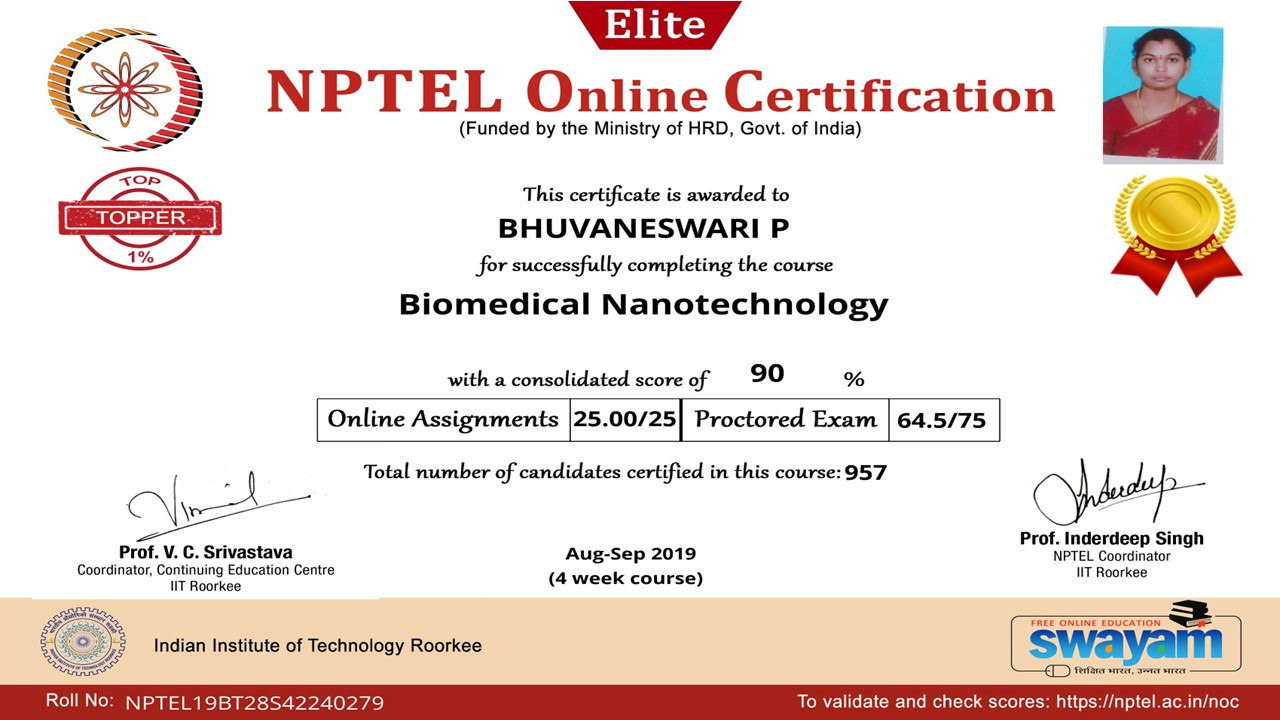 ELITE + GOLD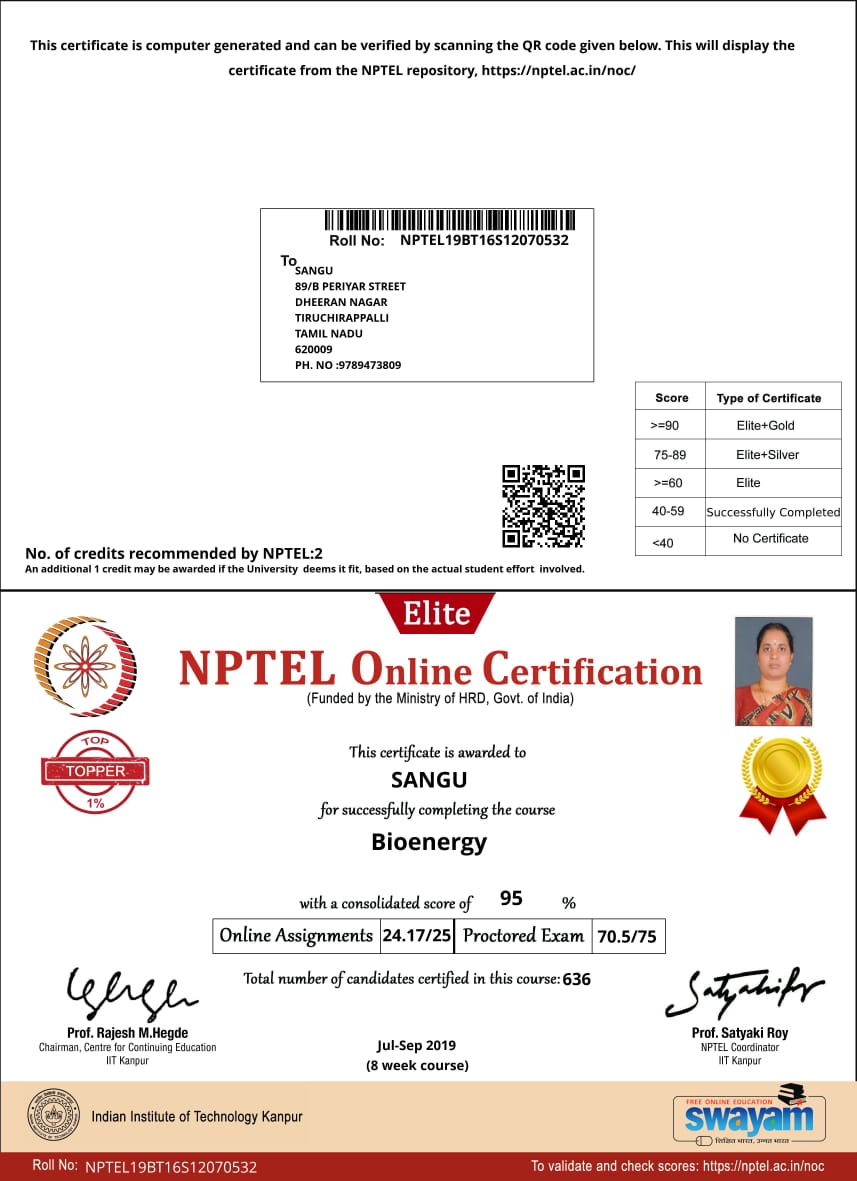 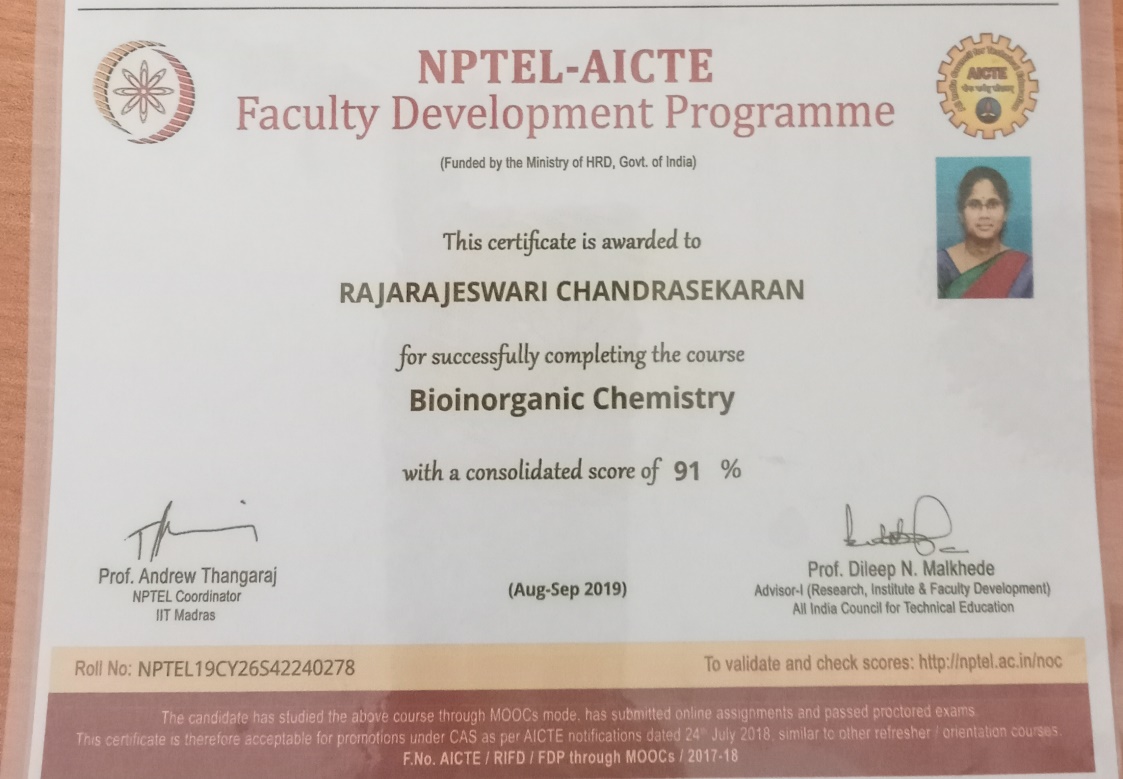 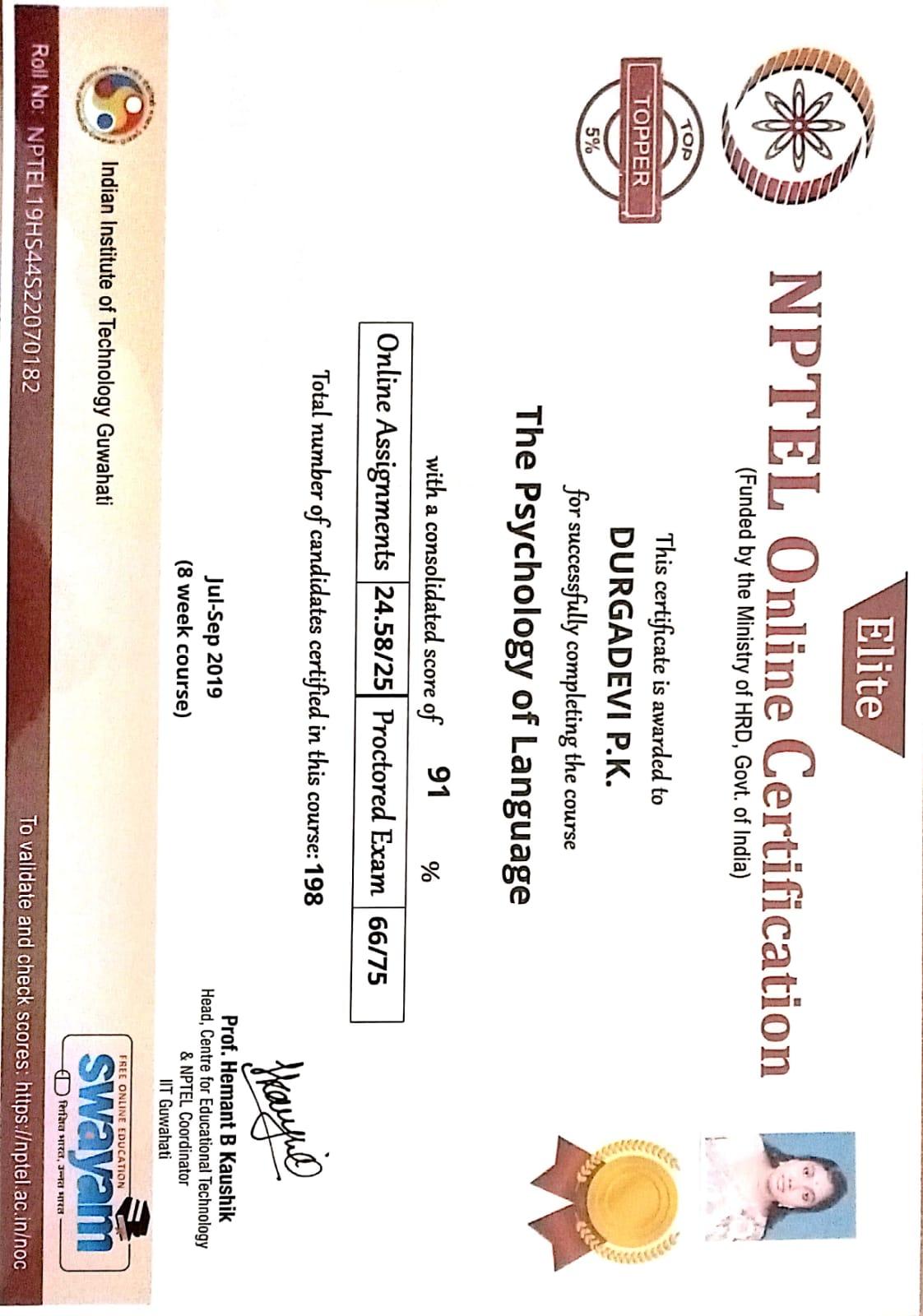 ELITE + SILVER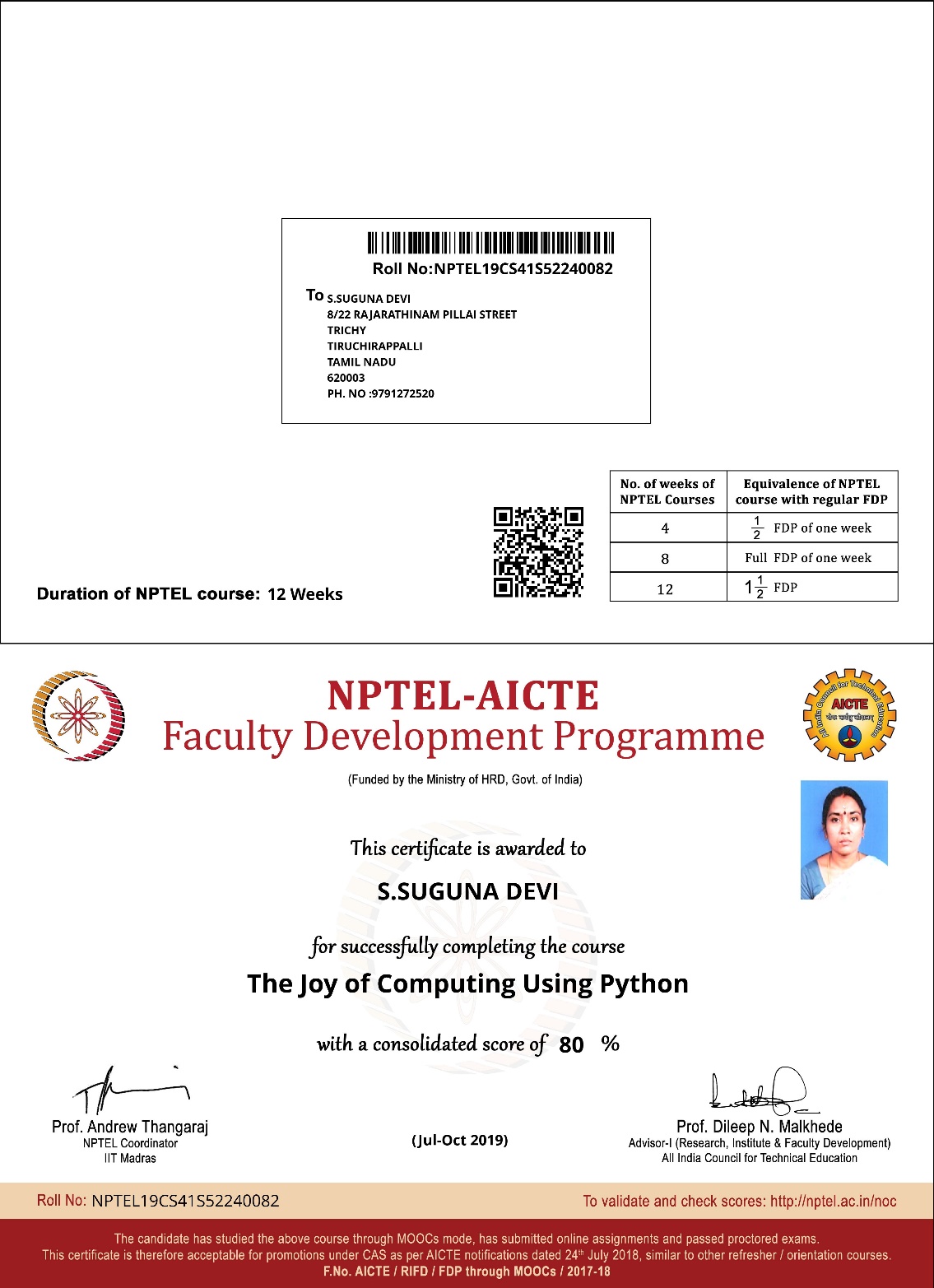 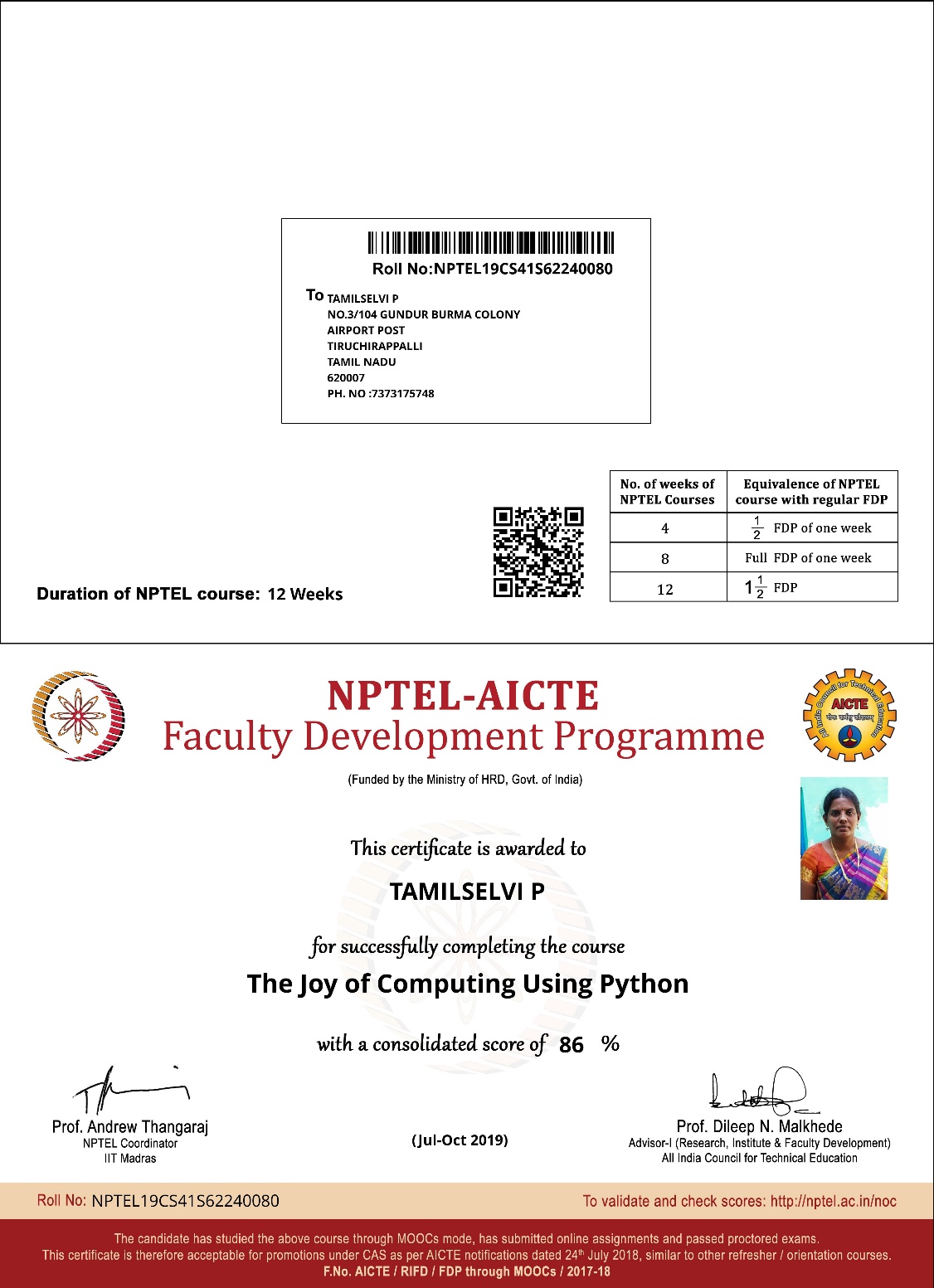 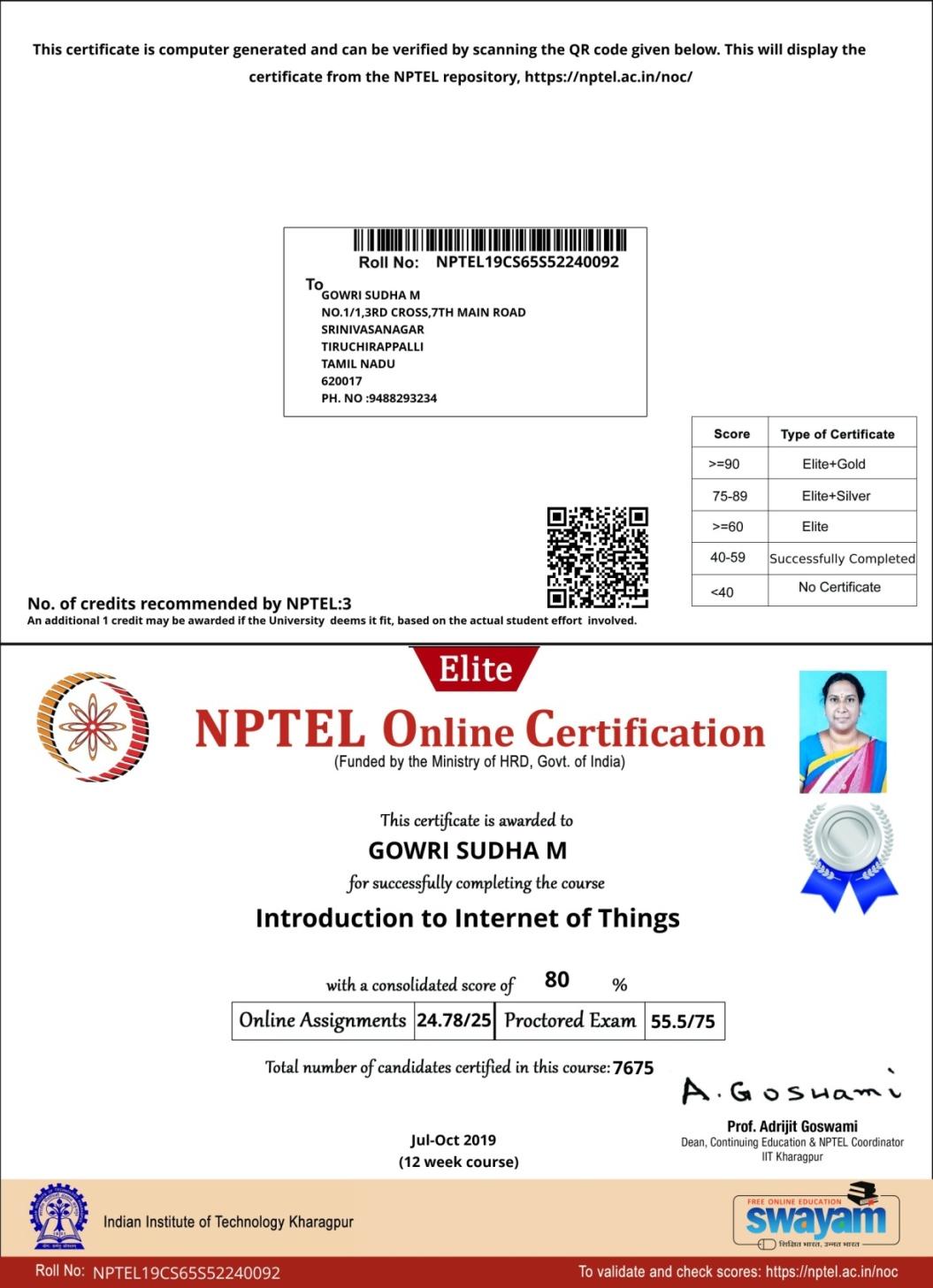 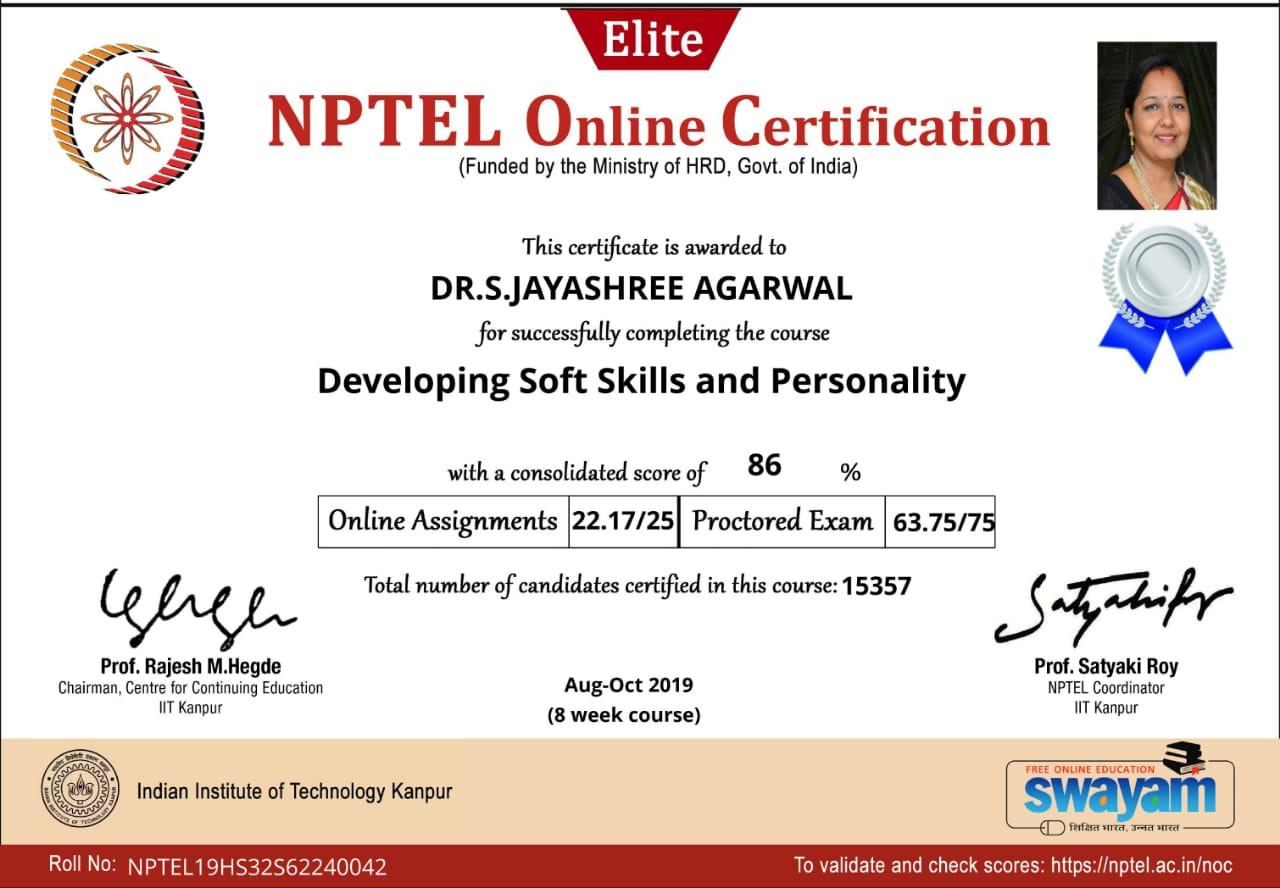 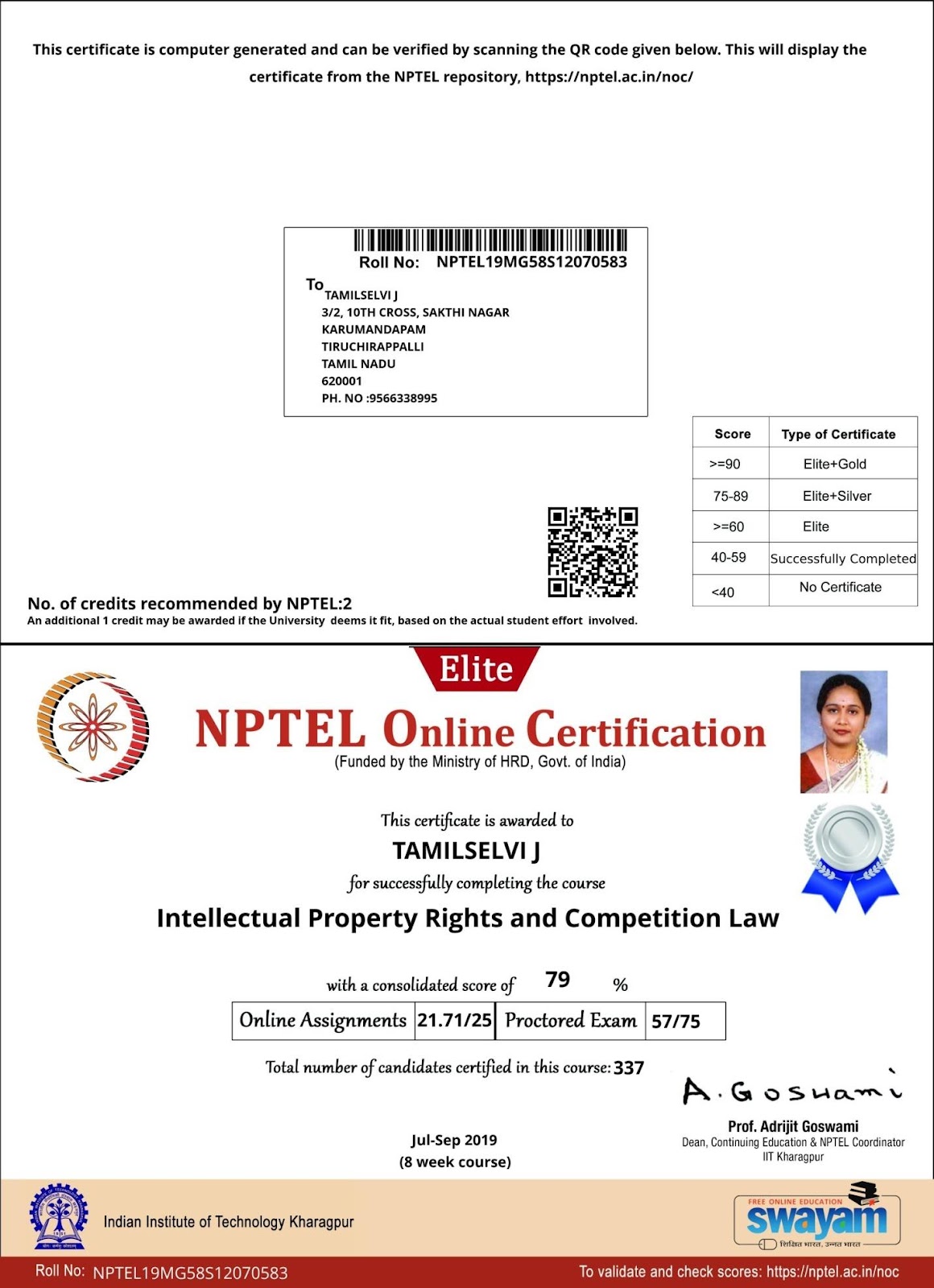 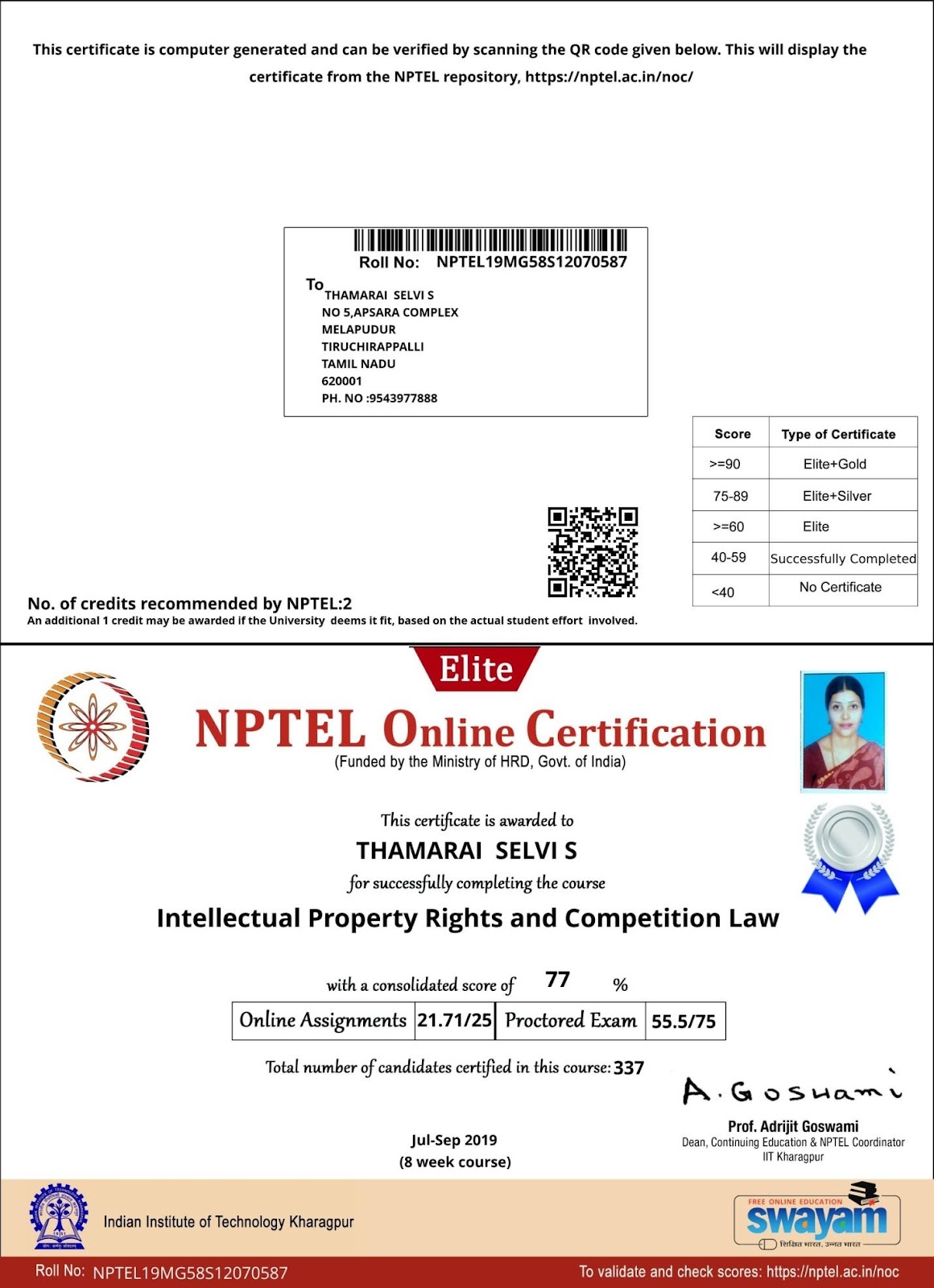 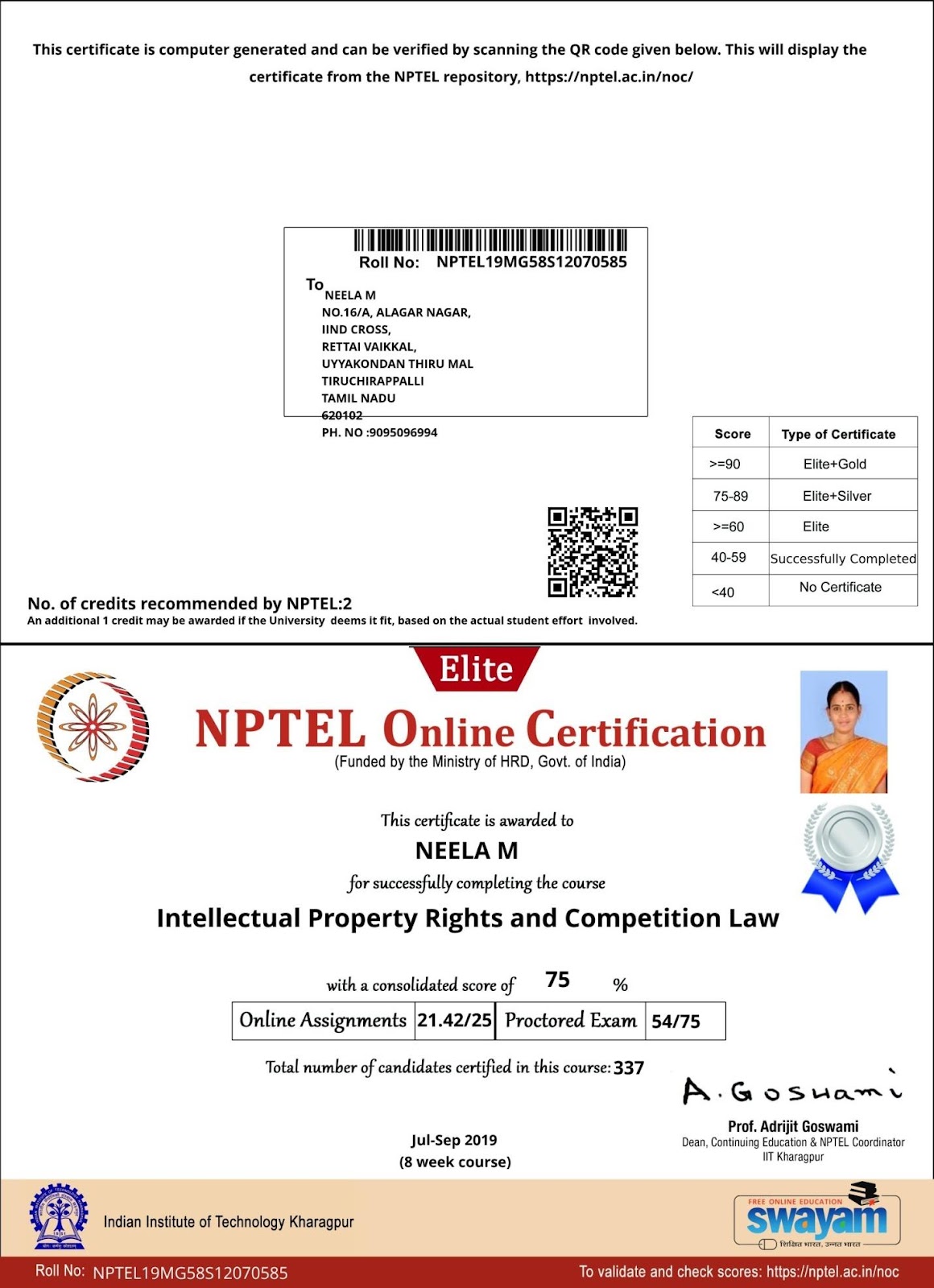 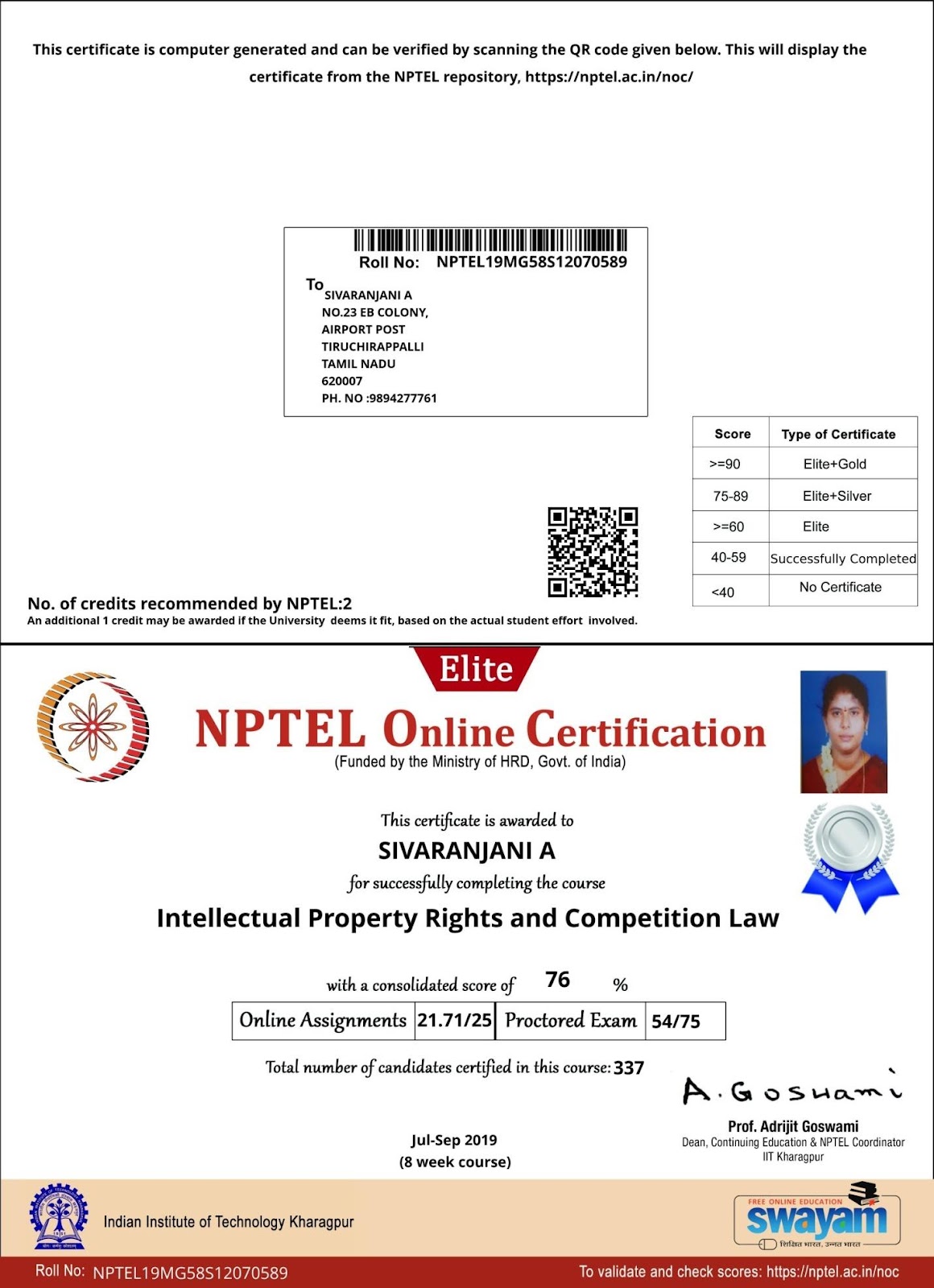 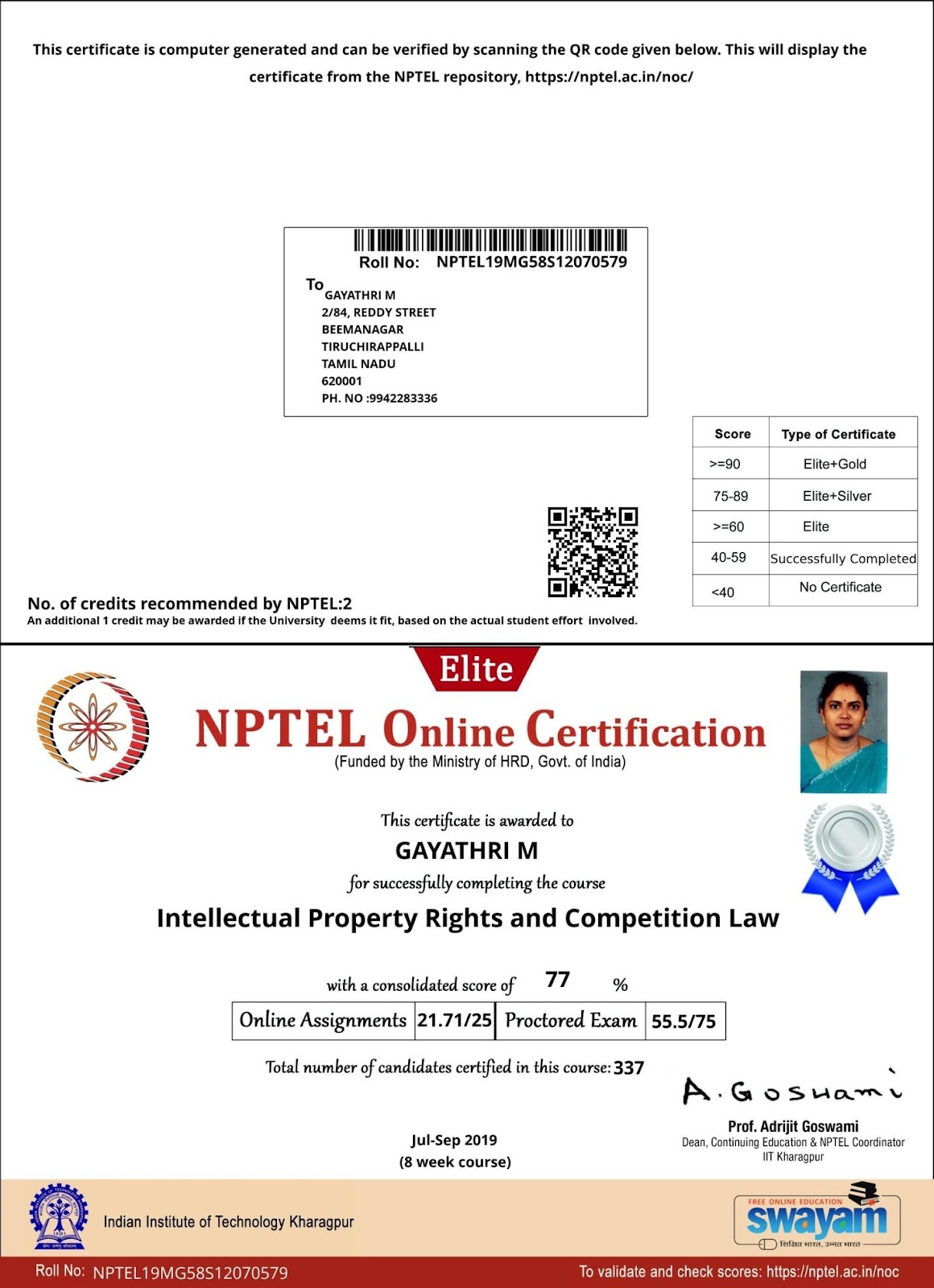 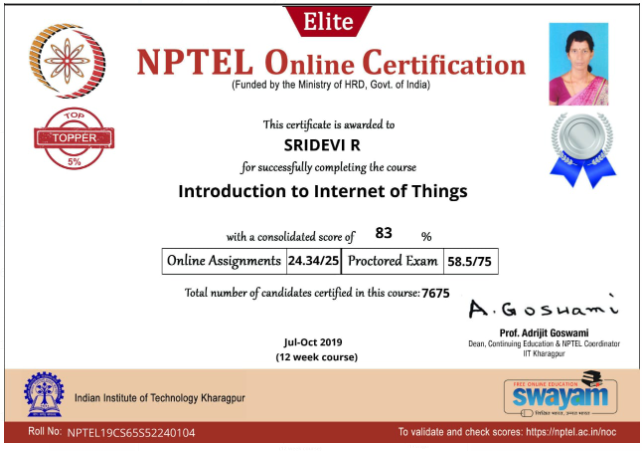 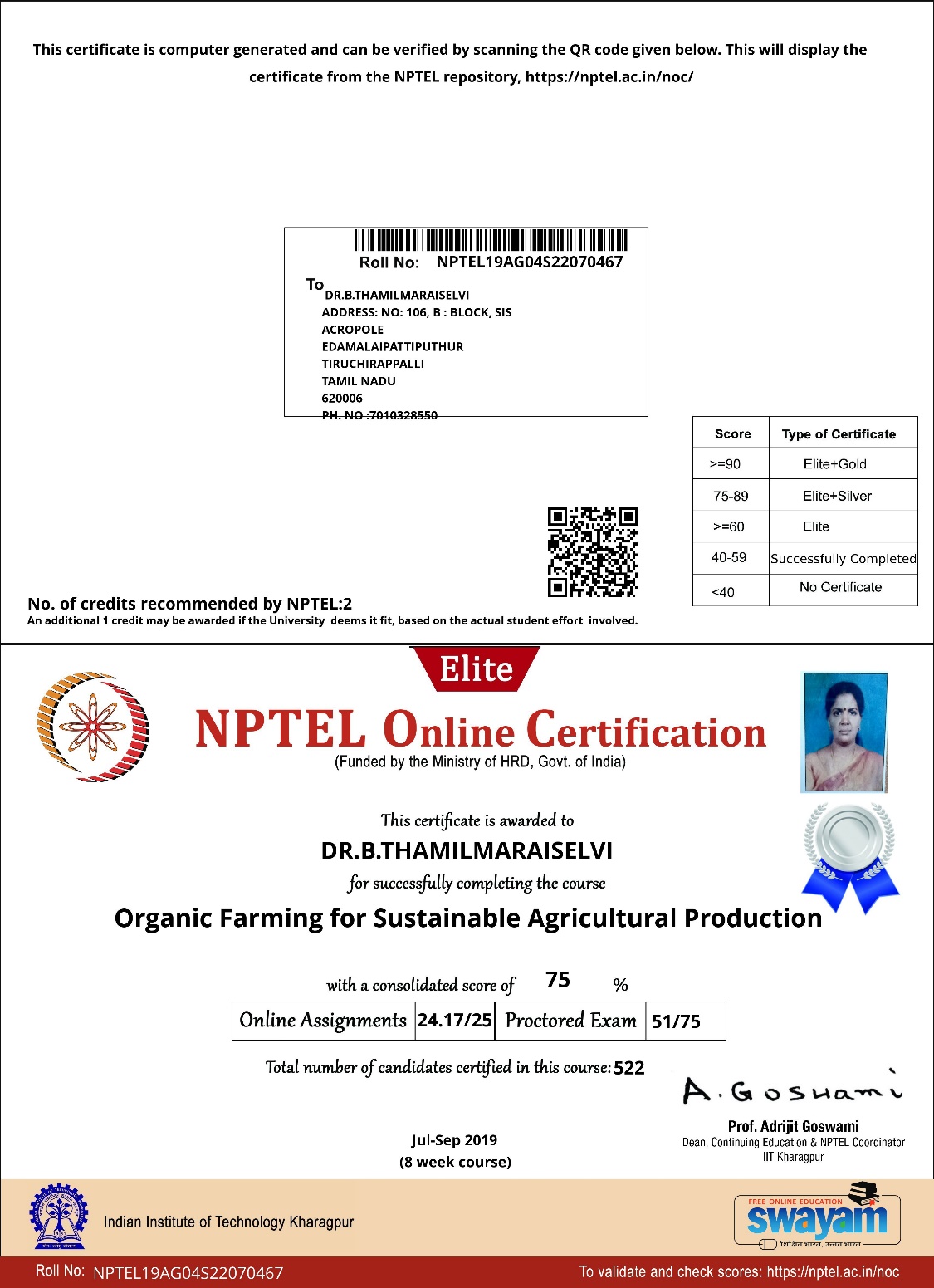 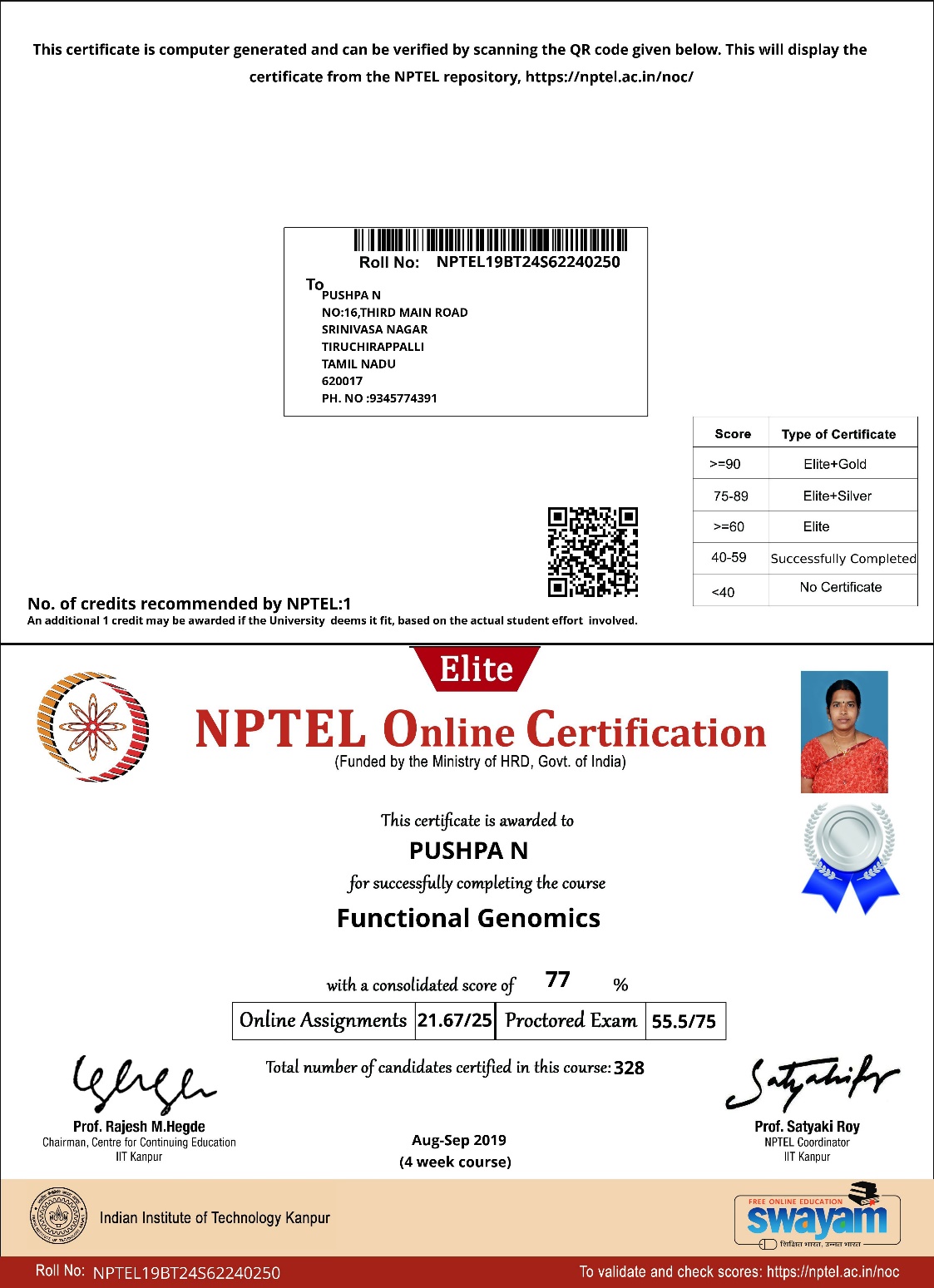 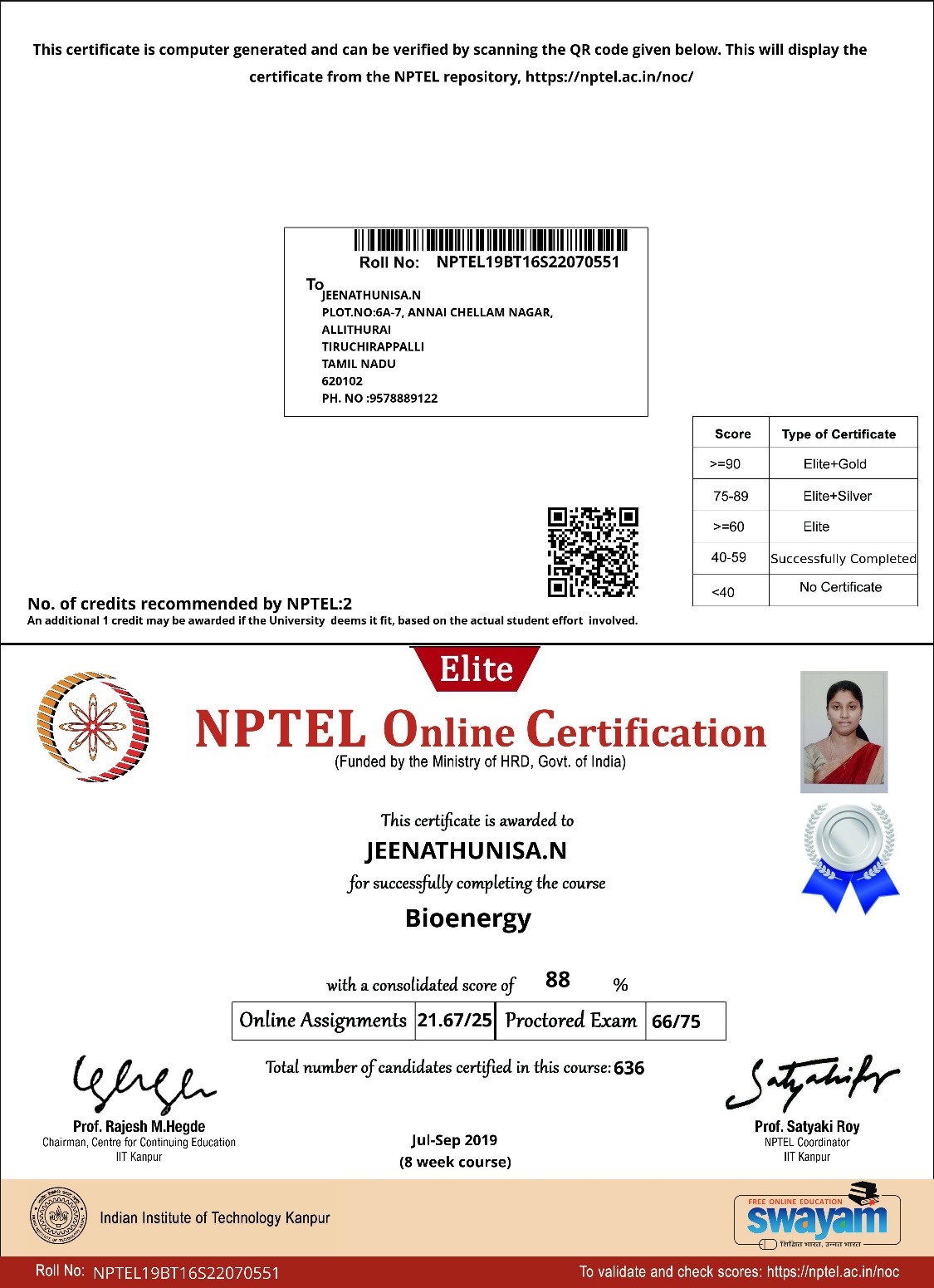 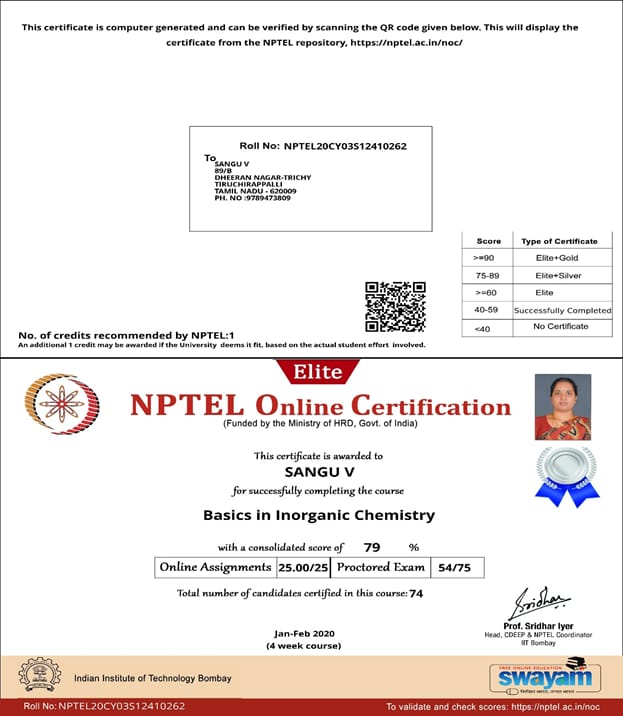 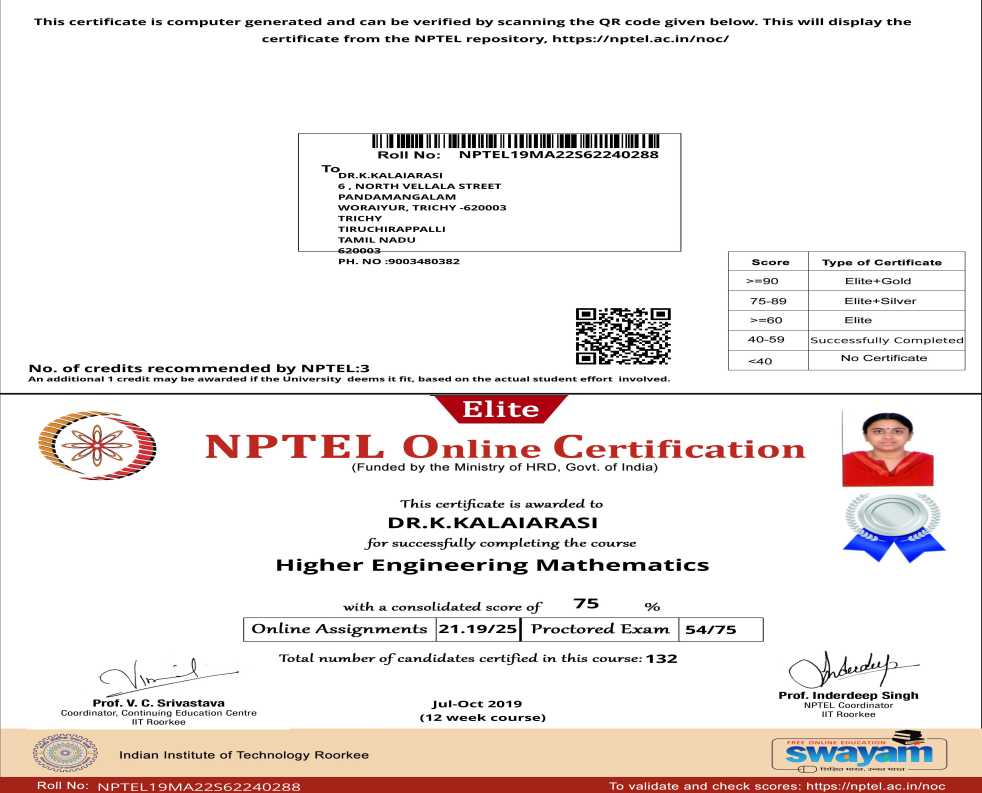 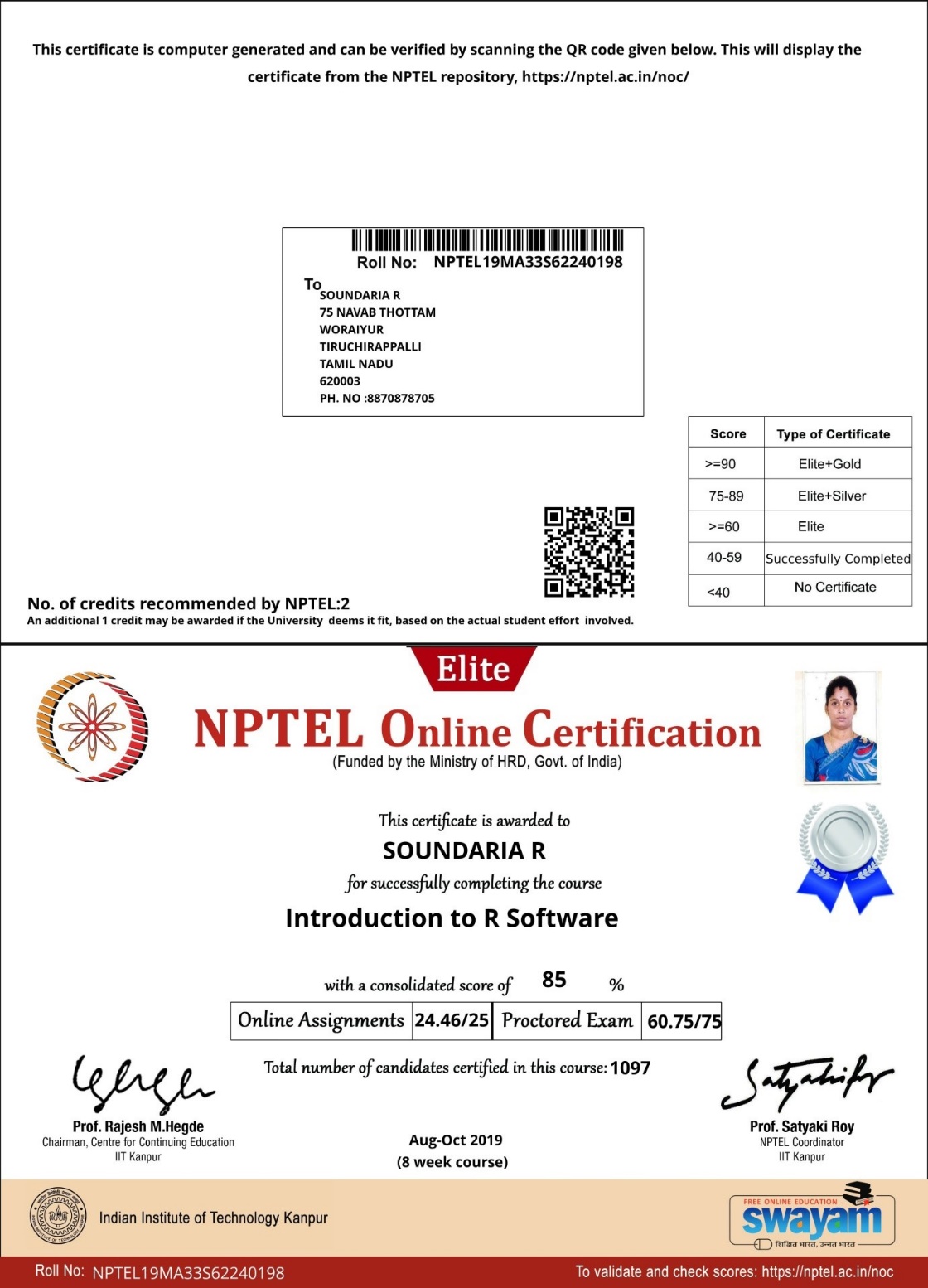 ELITE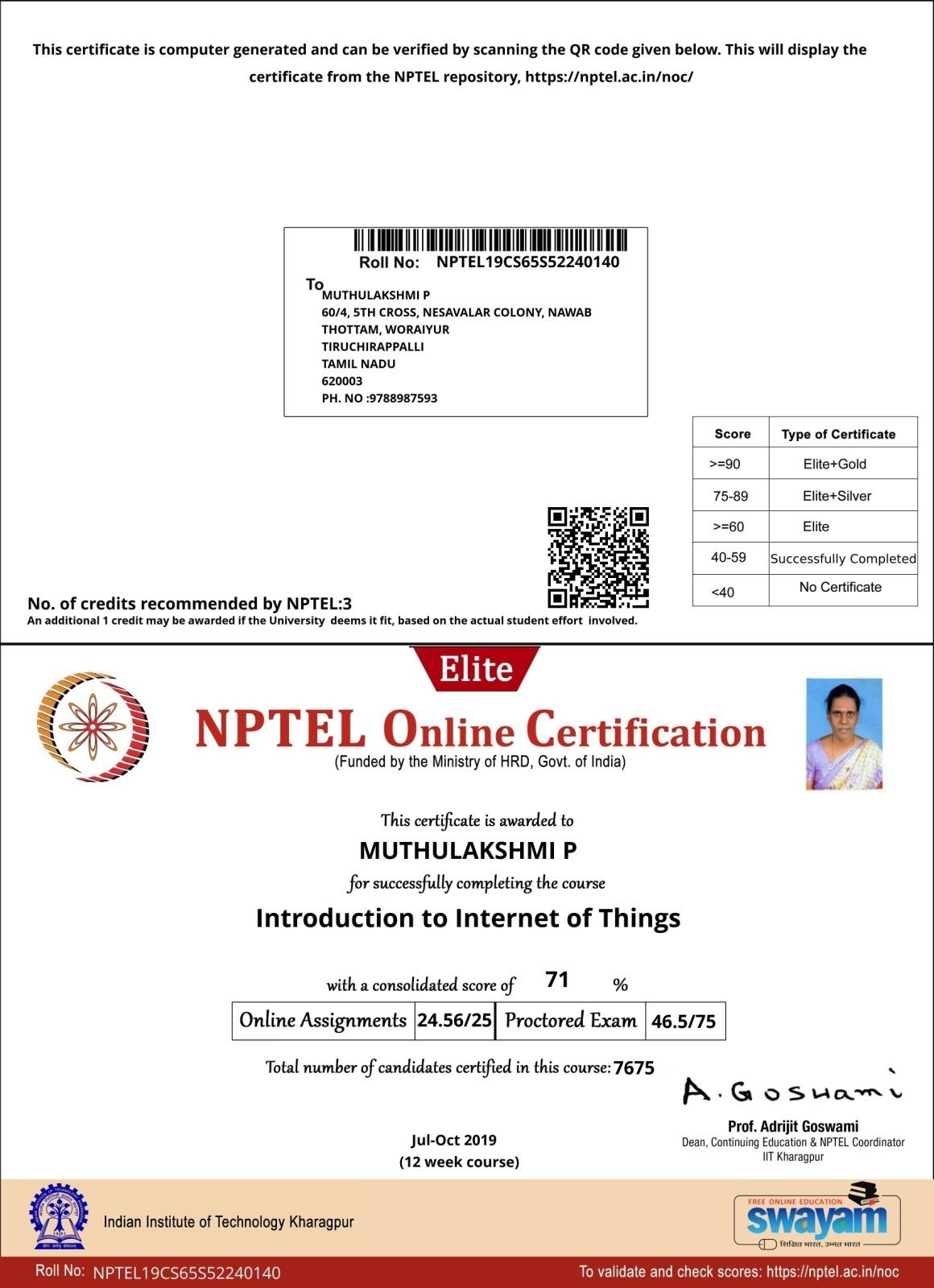 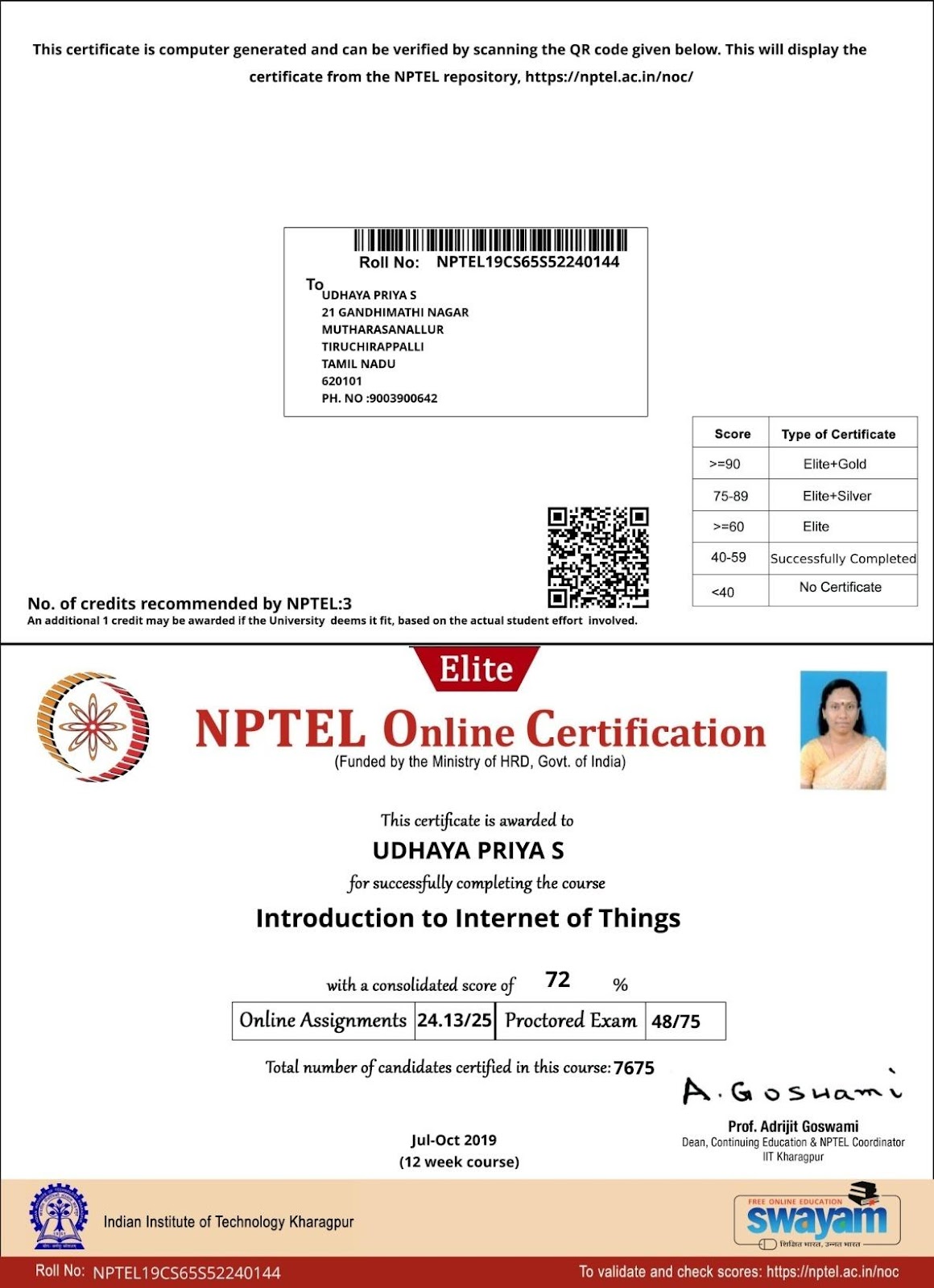 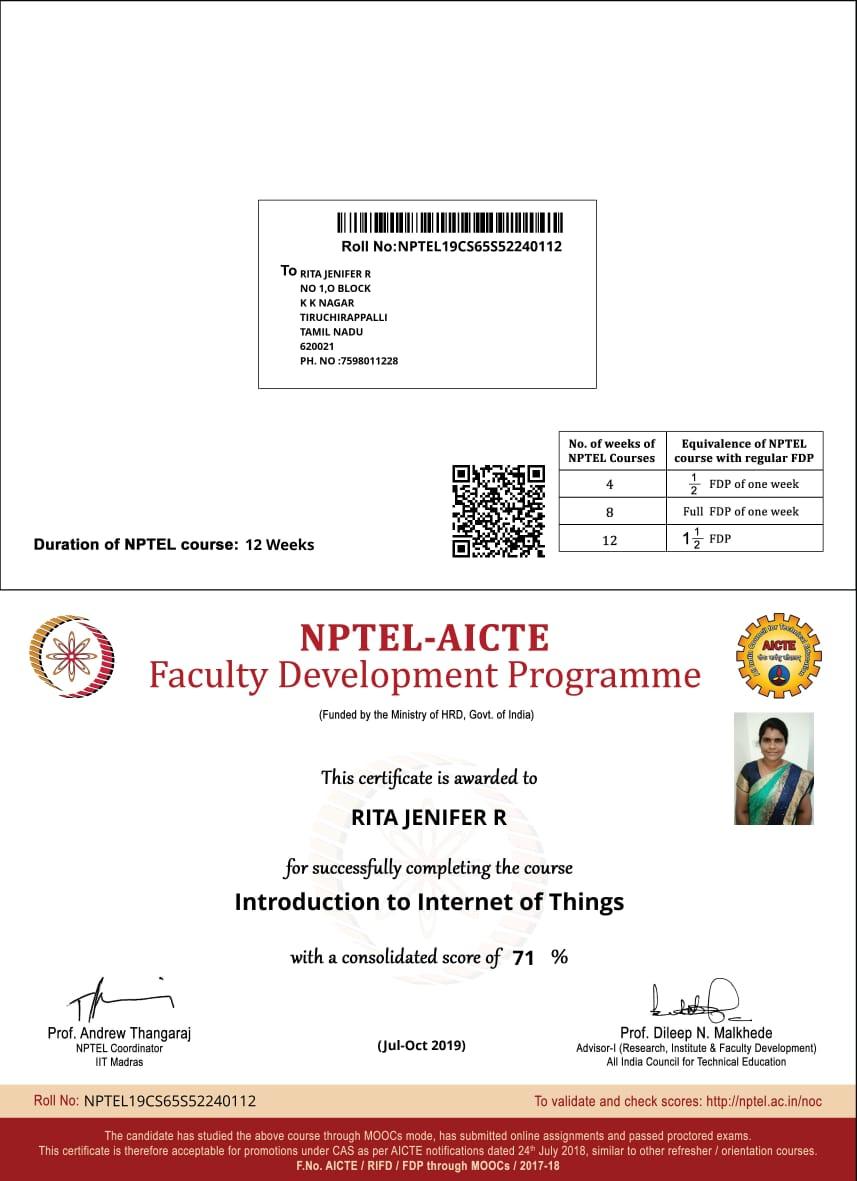 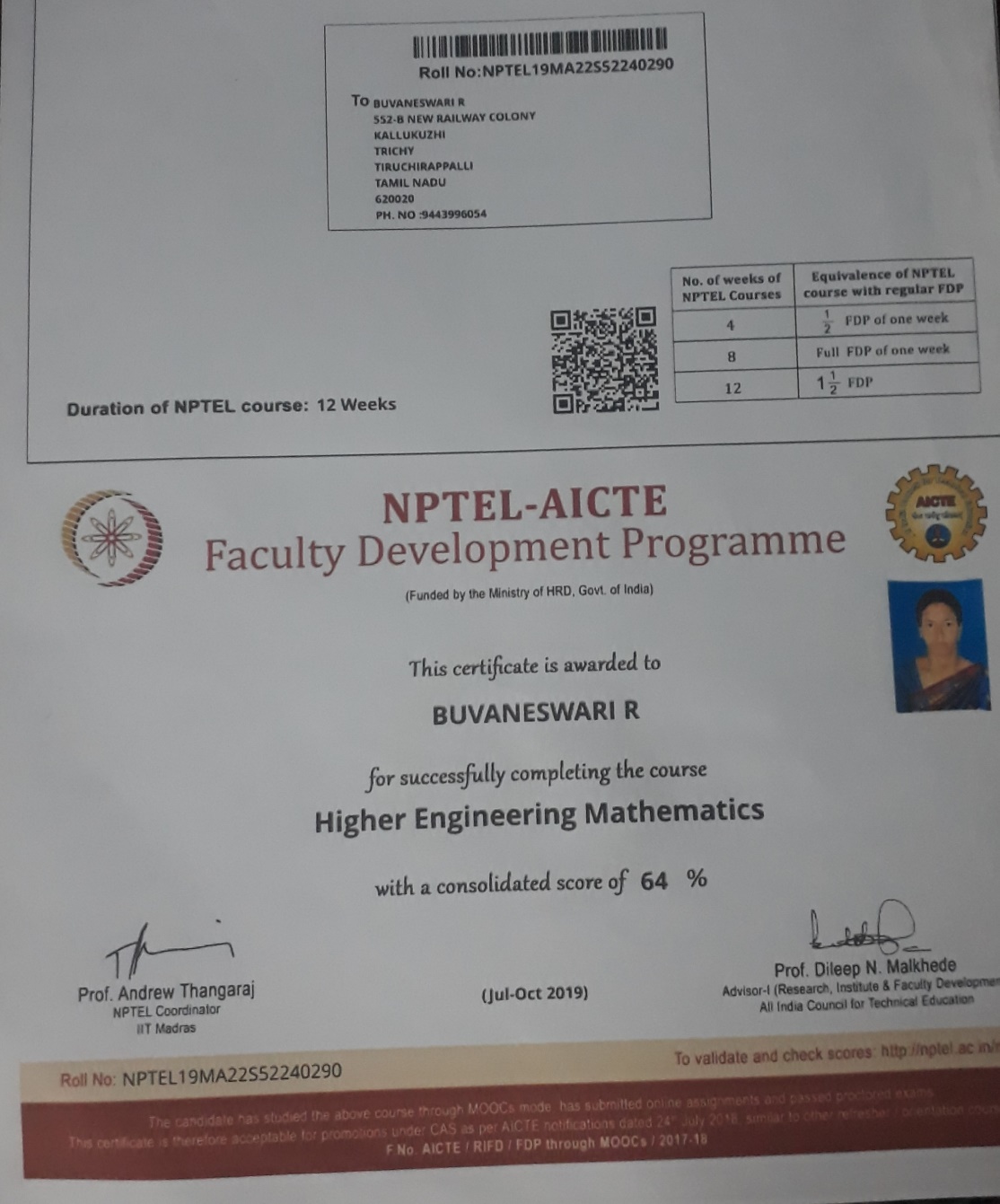 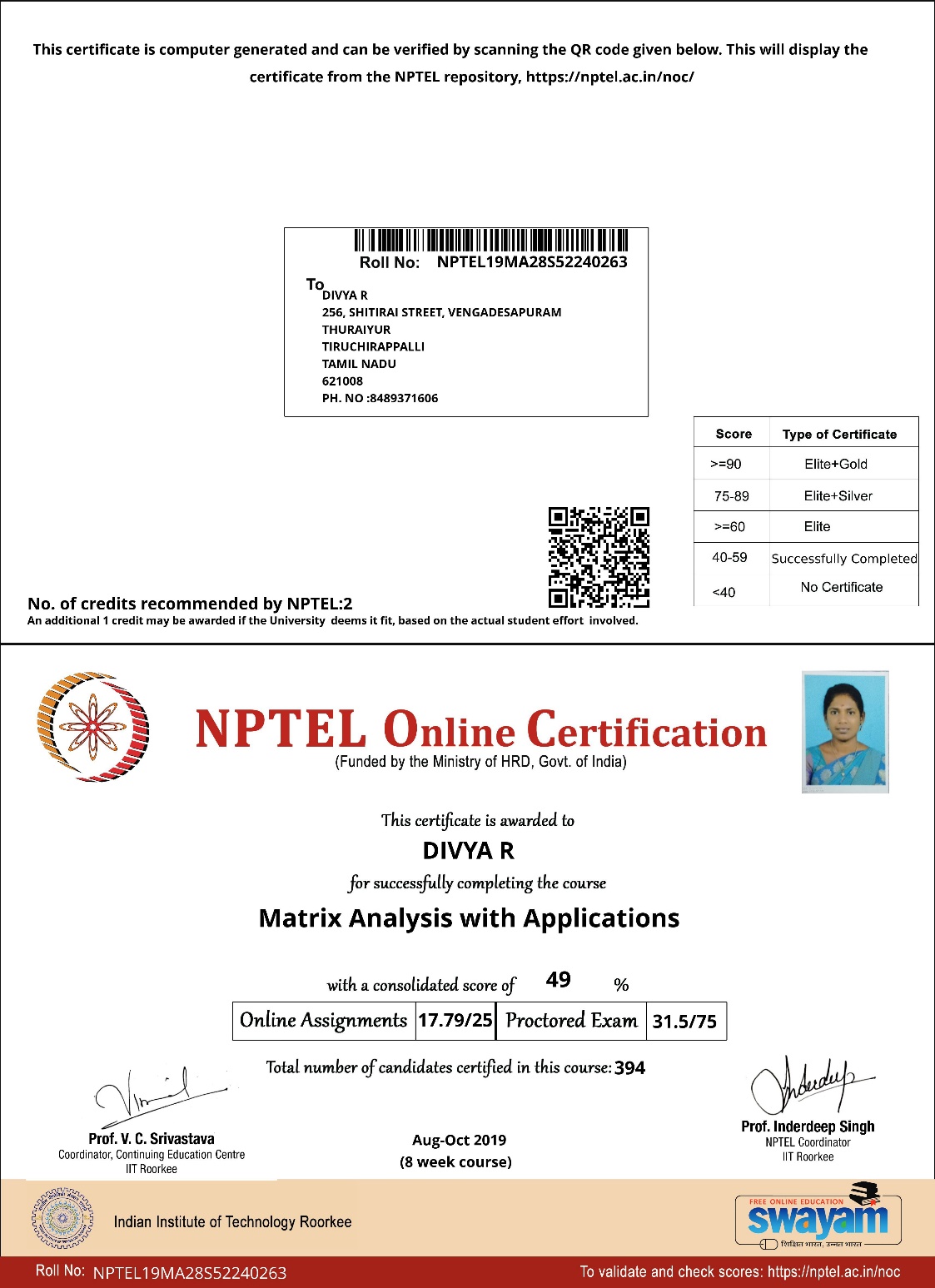 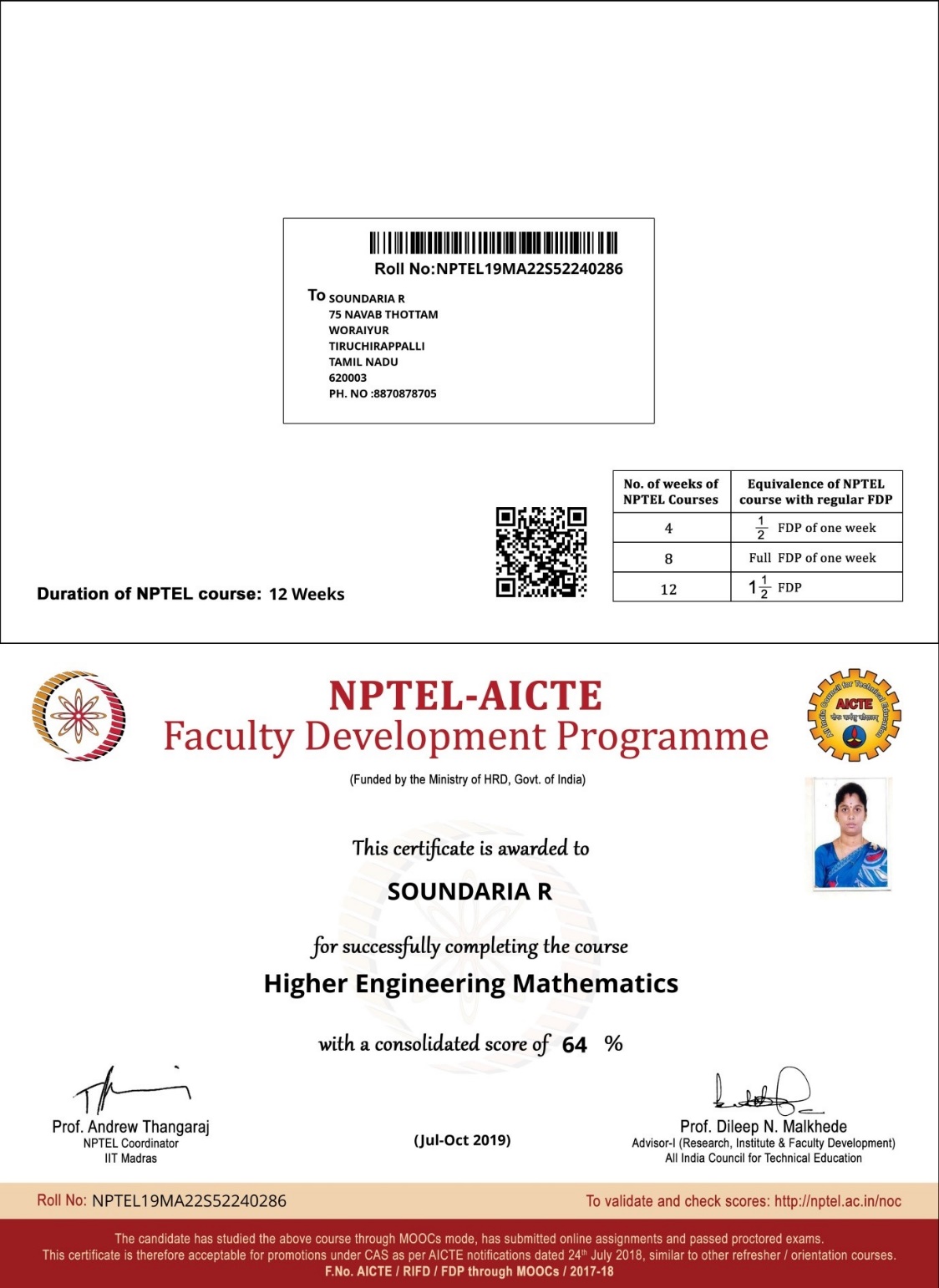 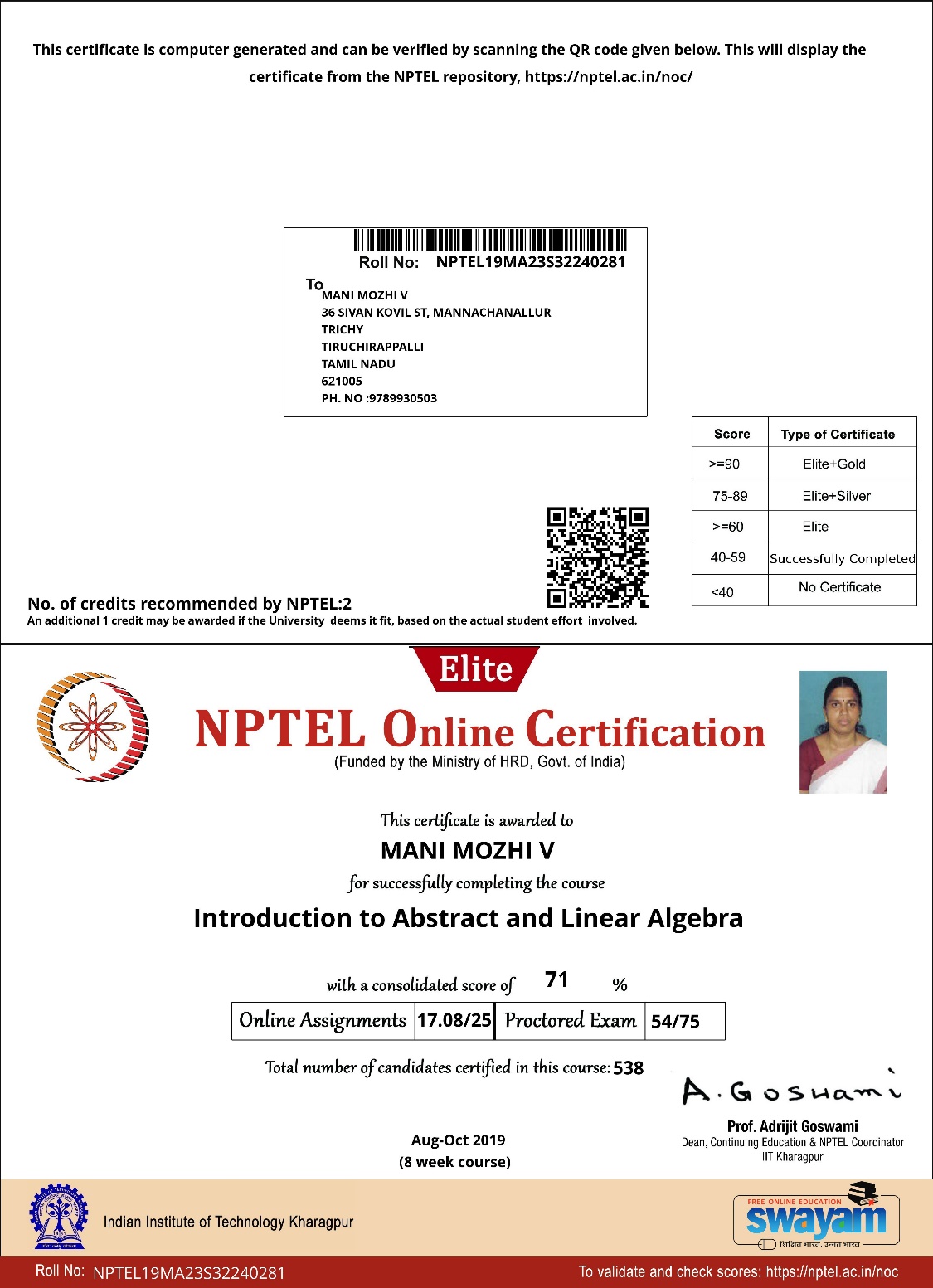 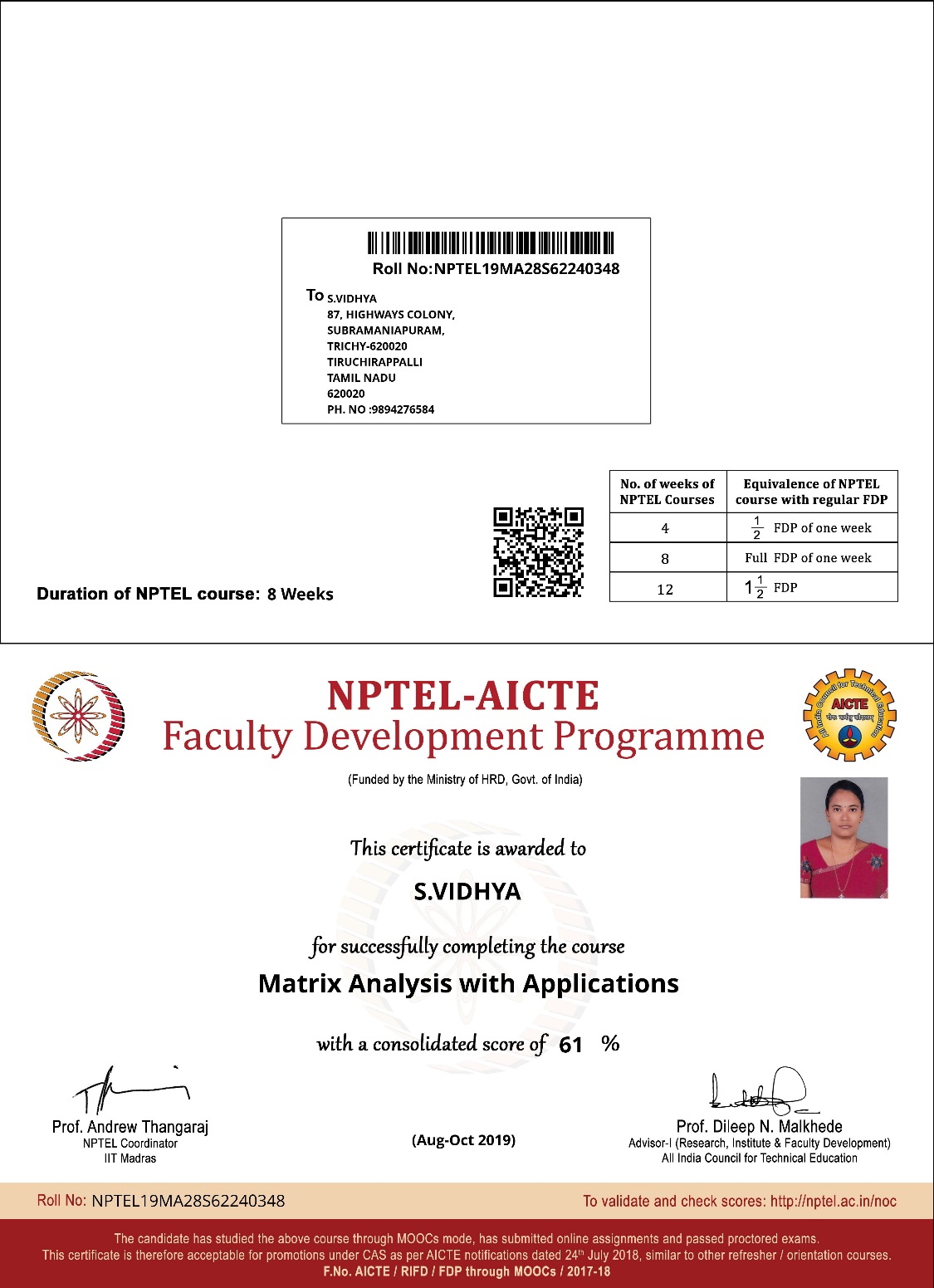 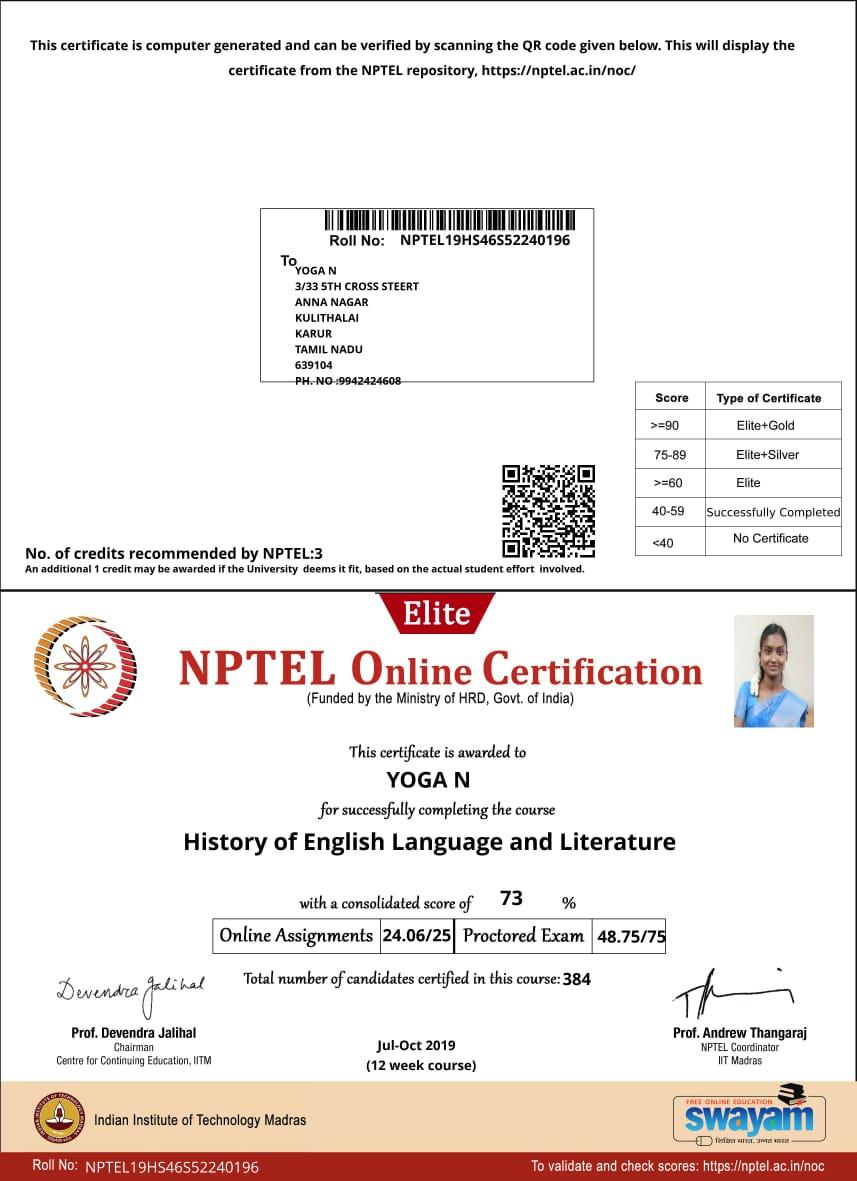 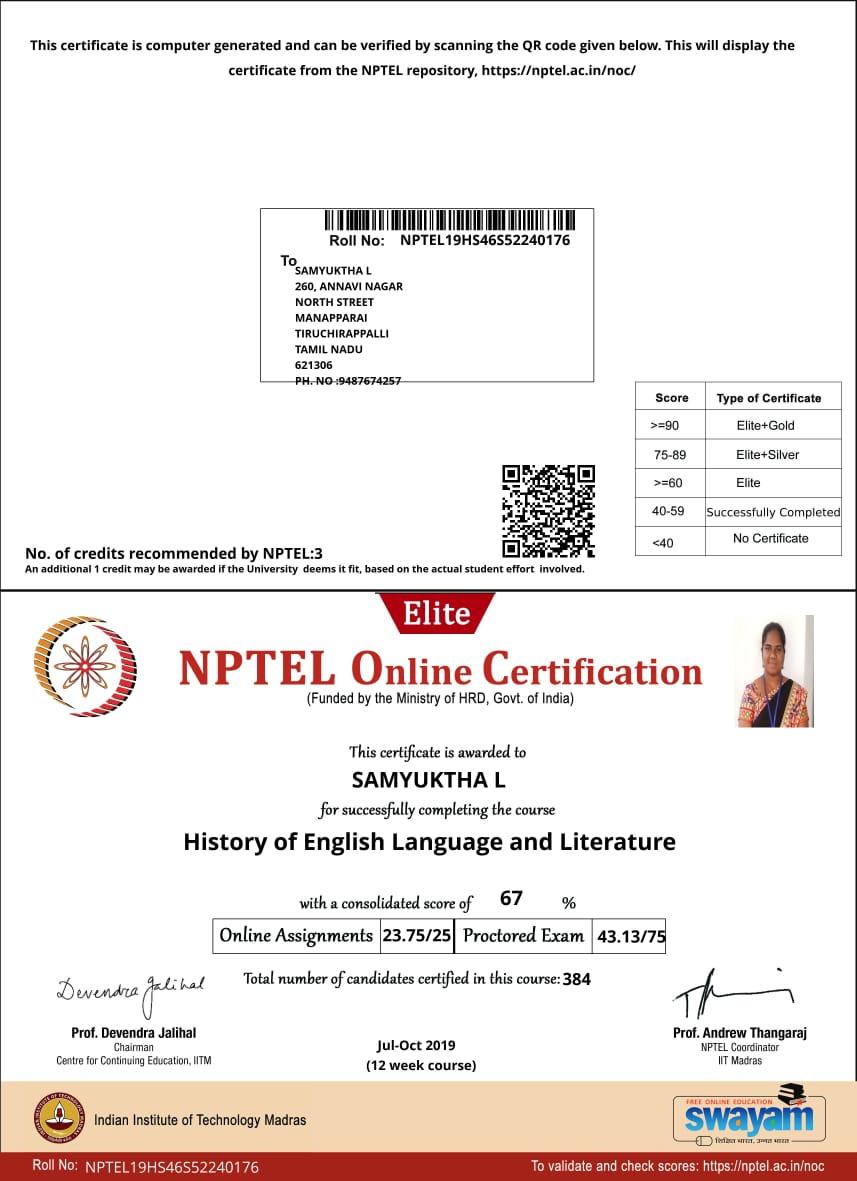 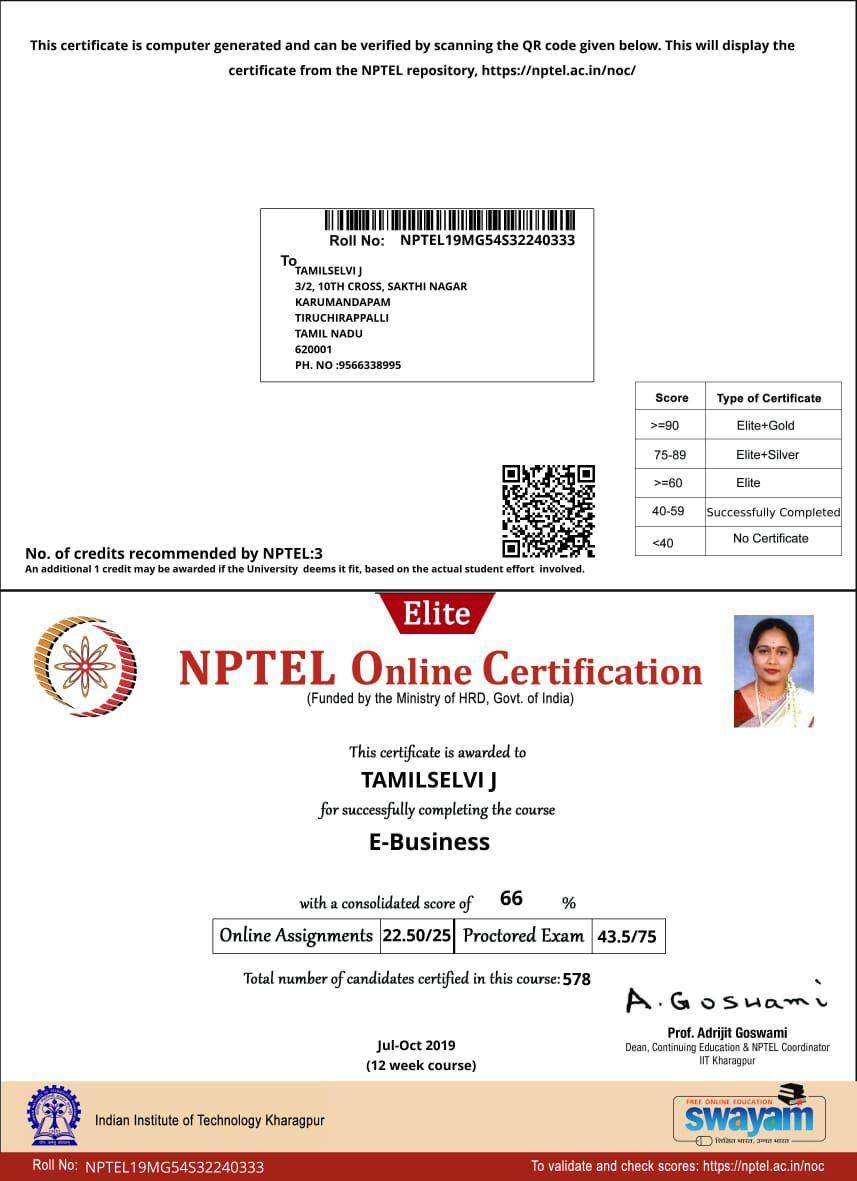 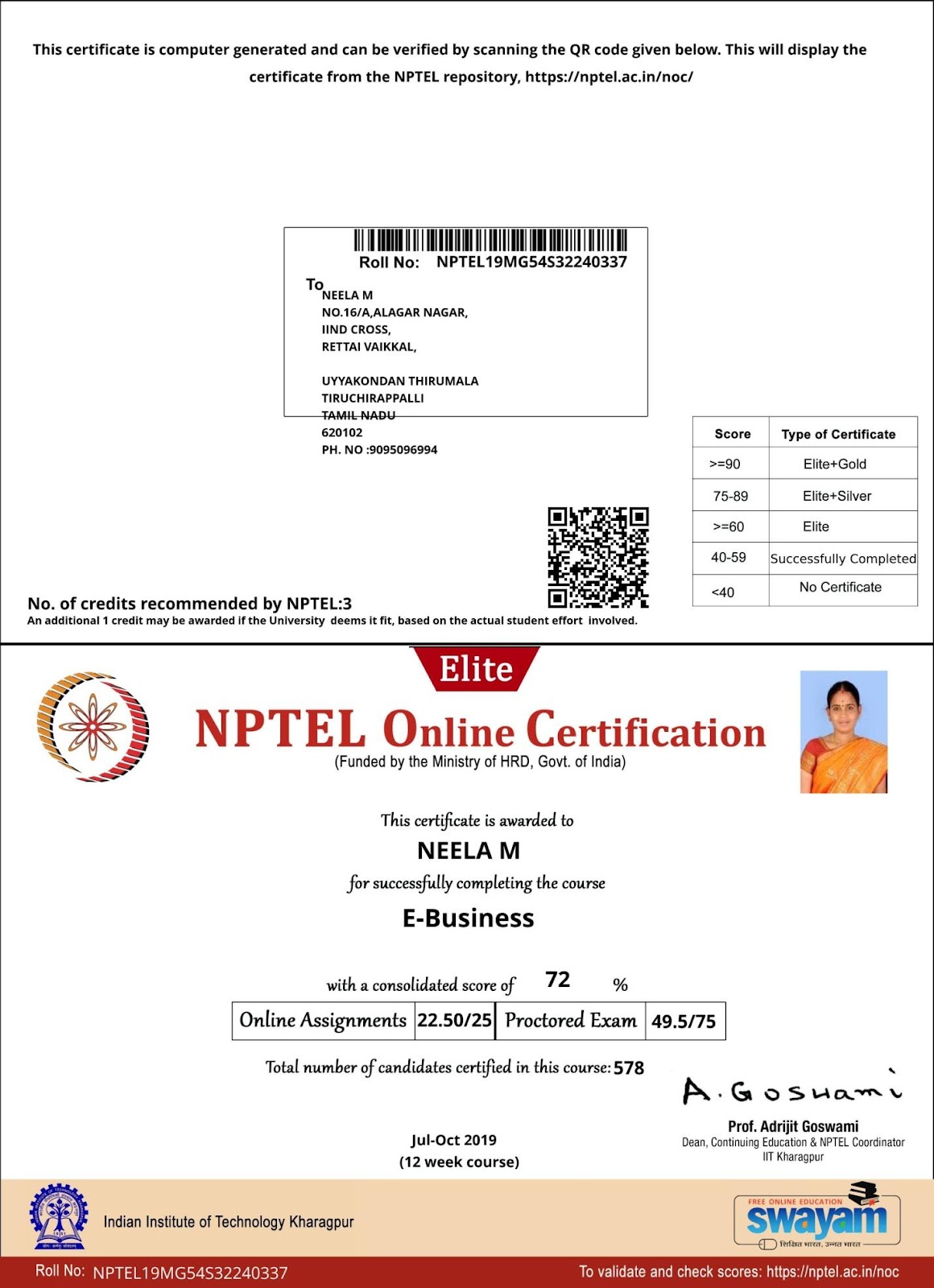 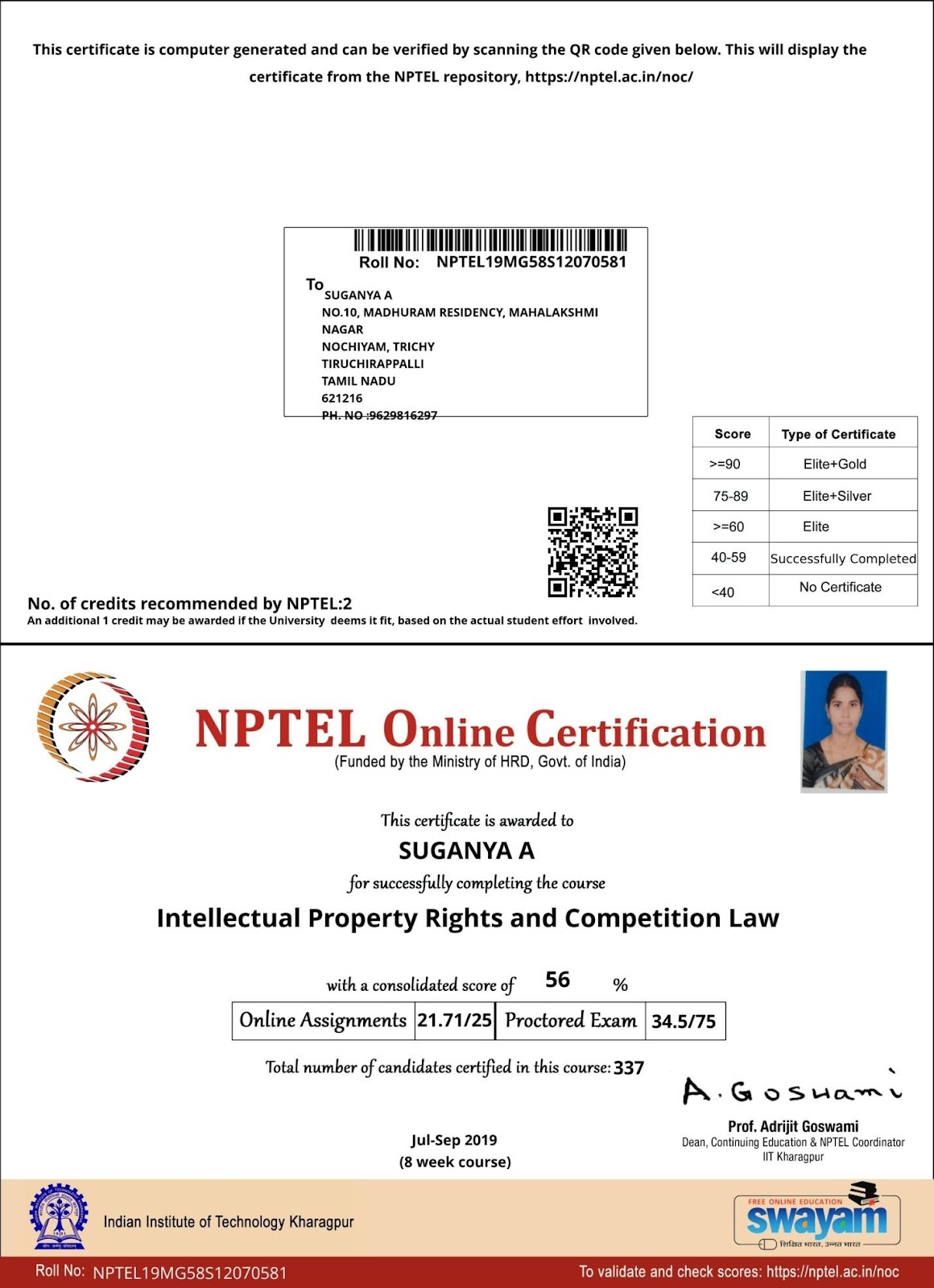 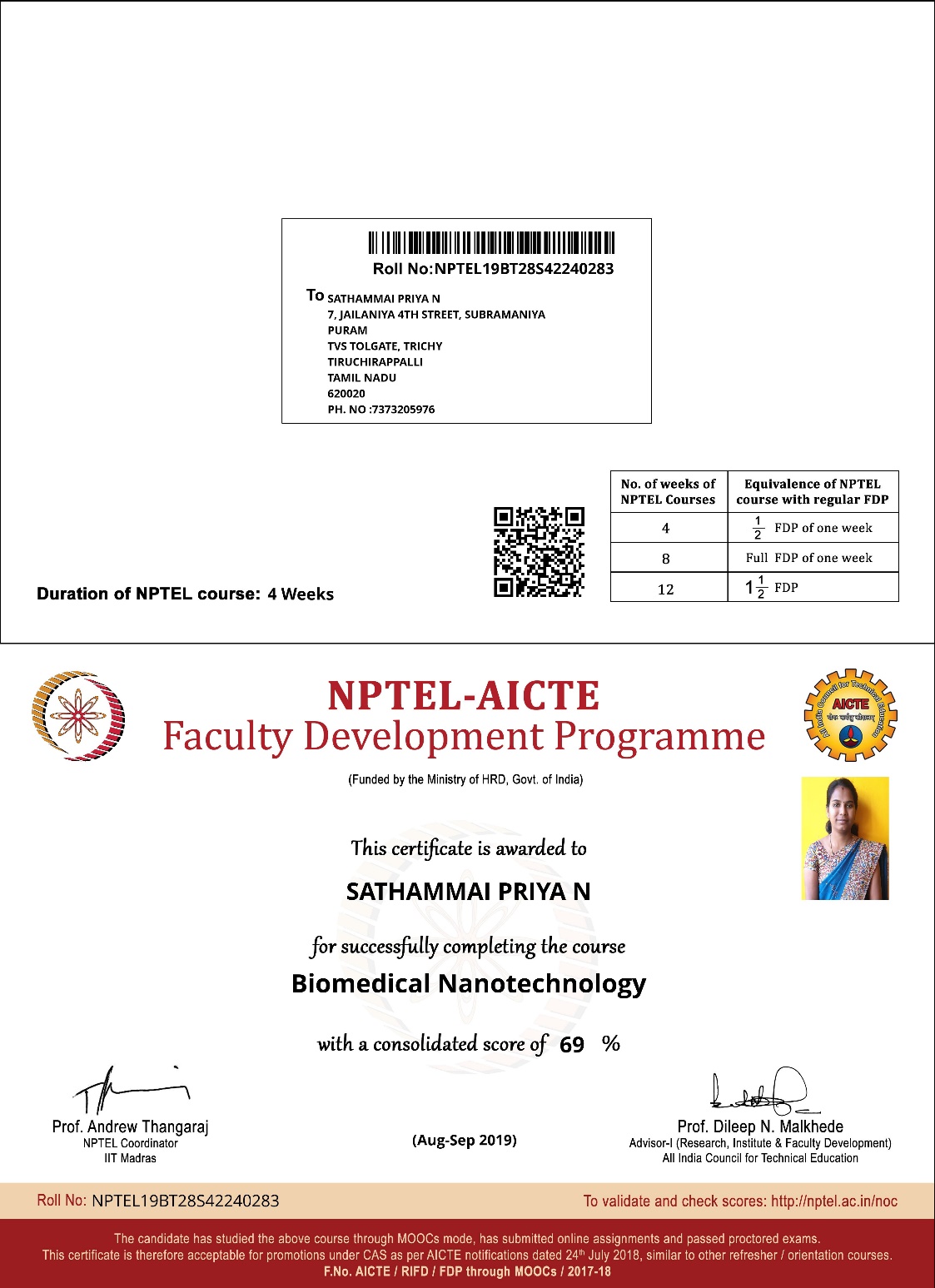 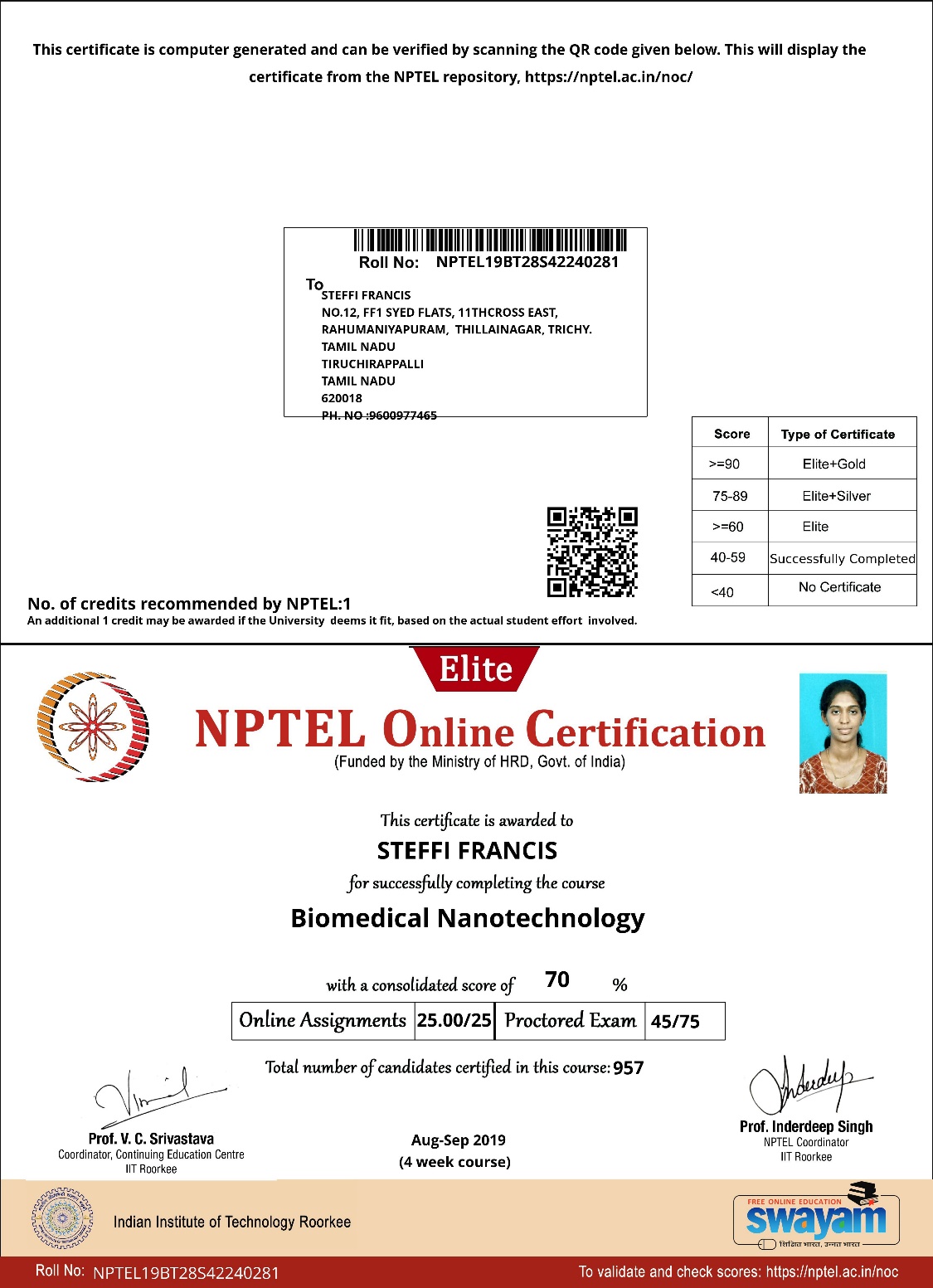 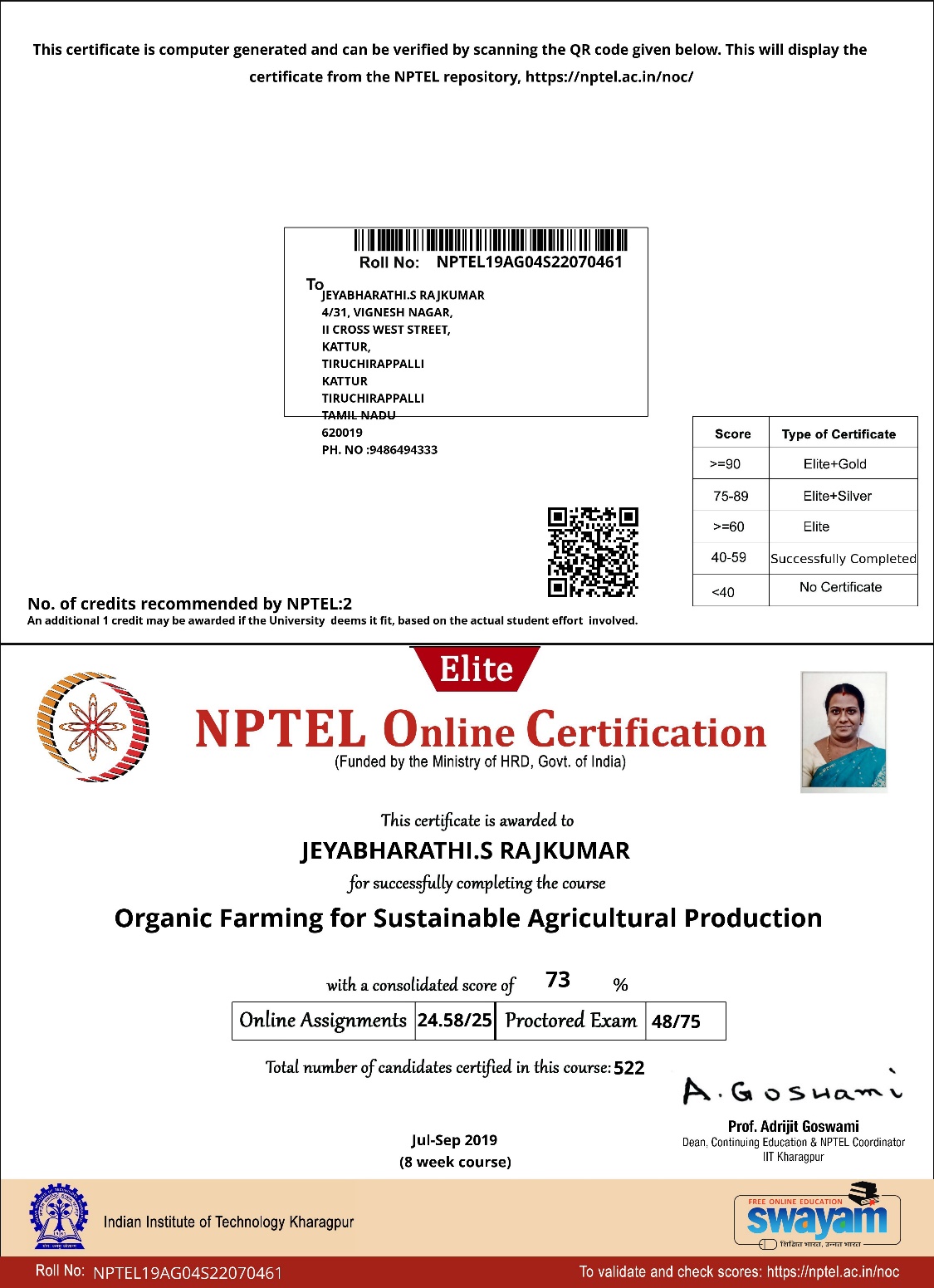 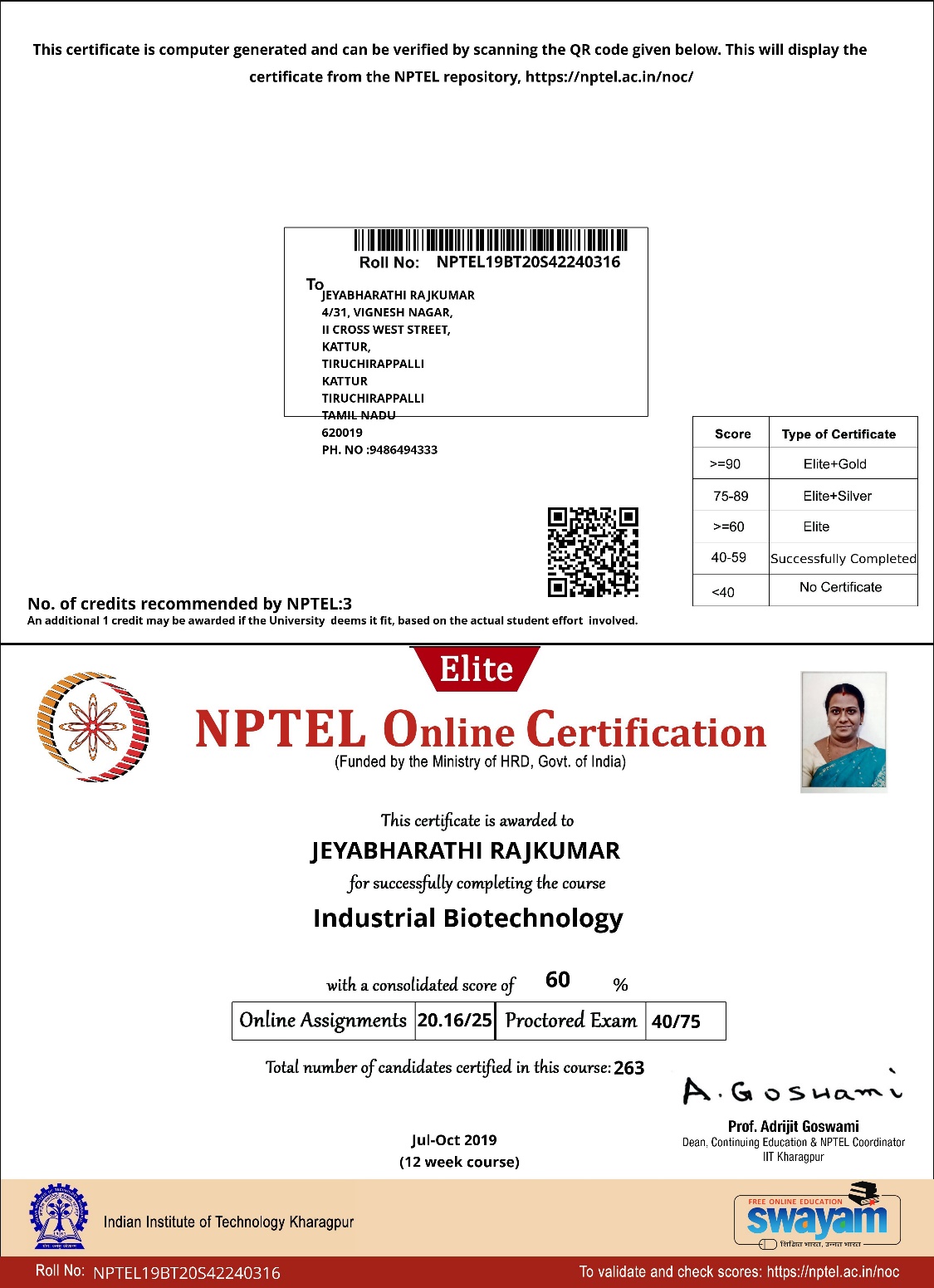 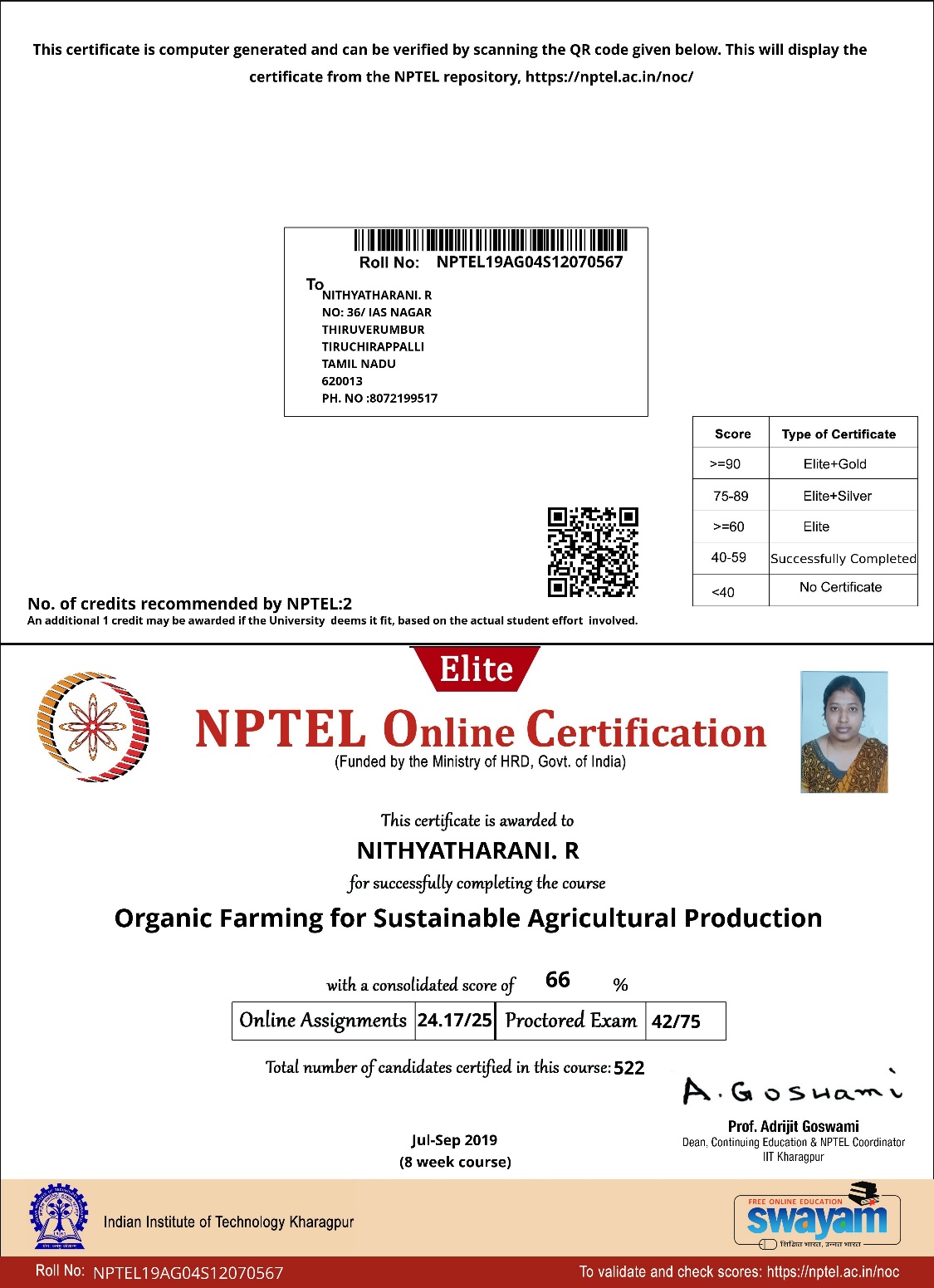 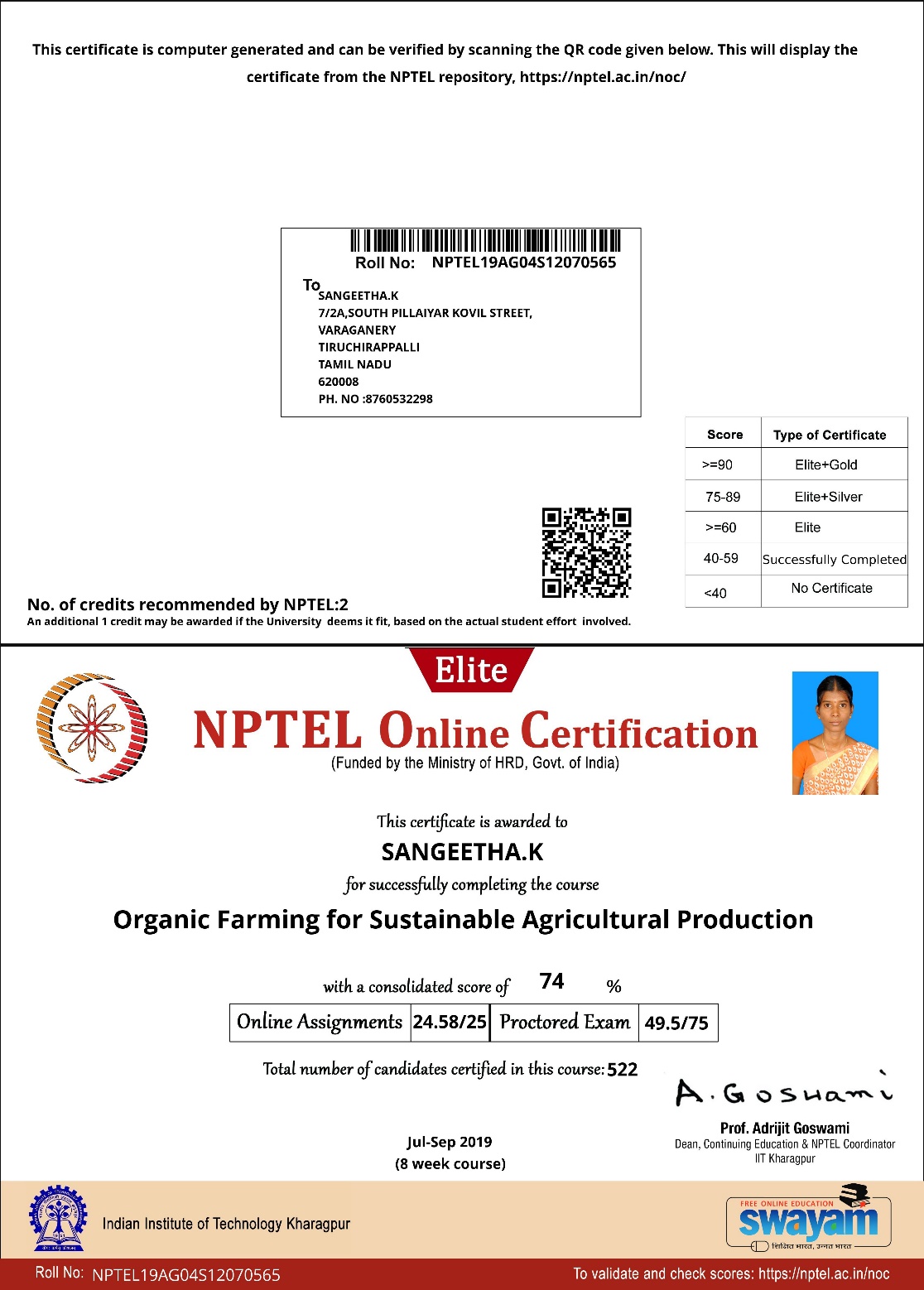 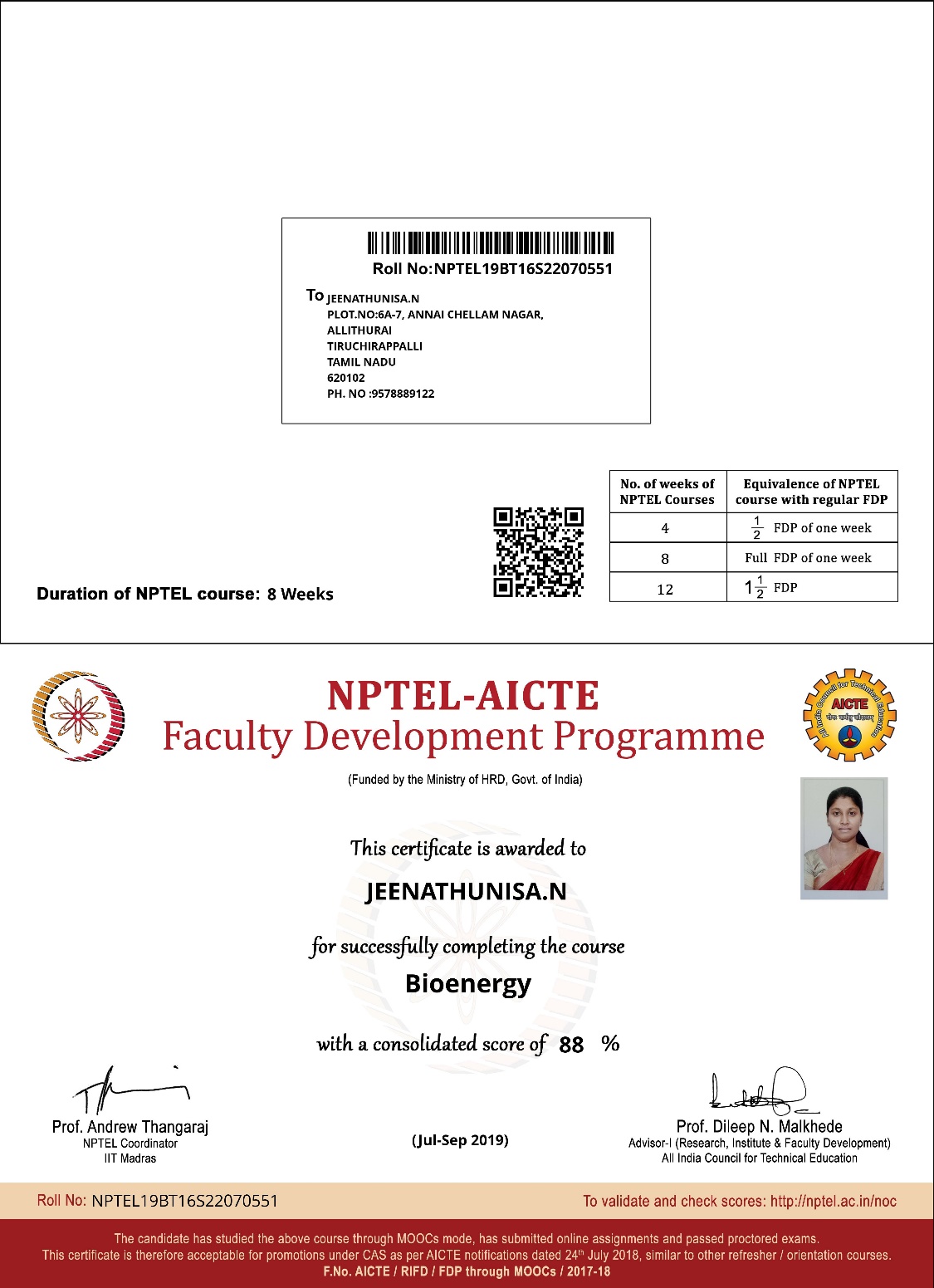 SUCCESSFULLY COMPLETED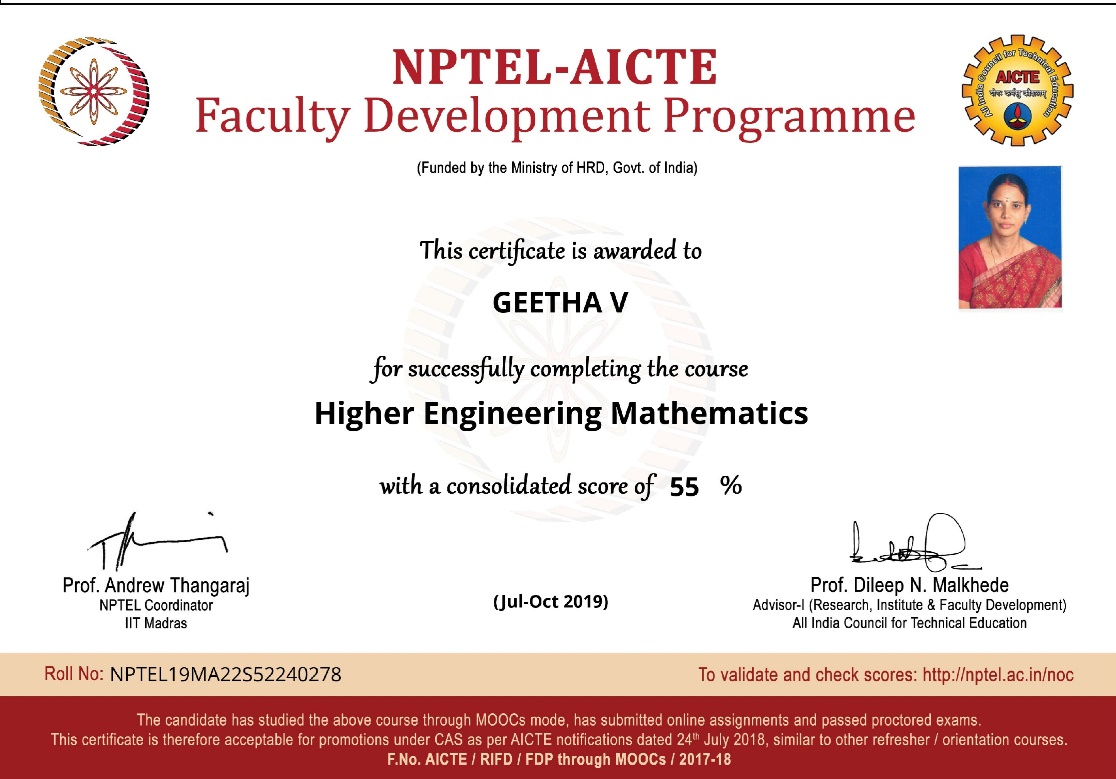 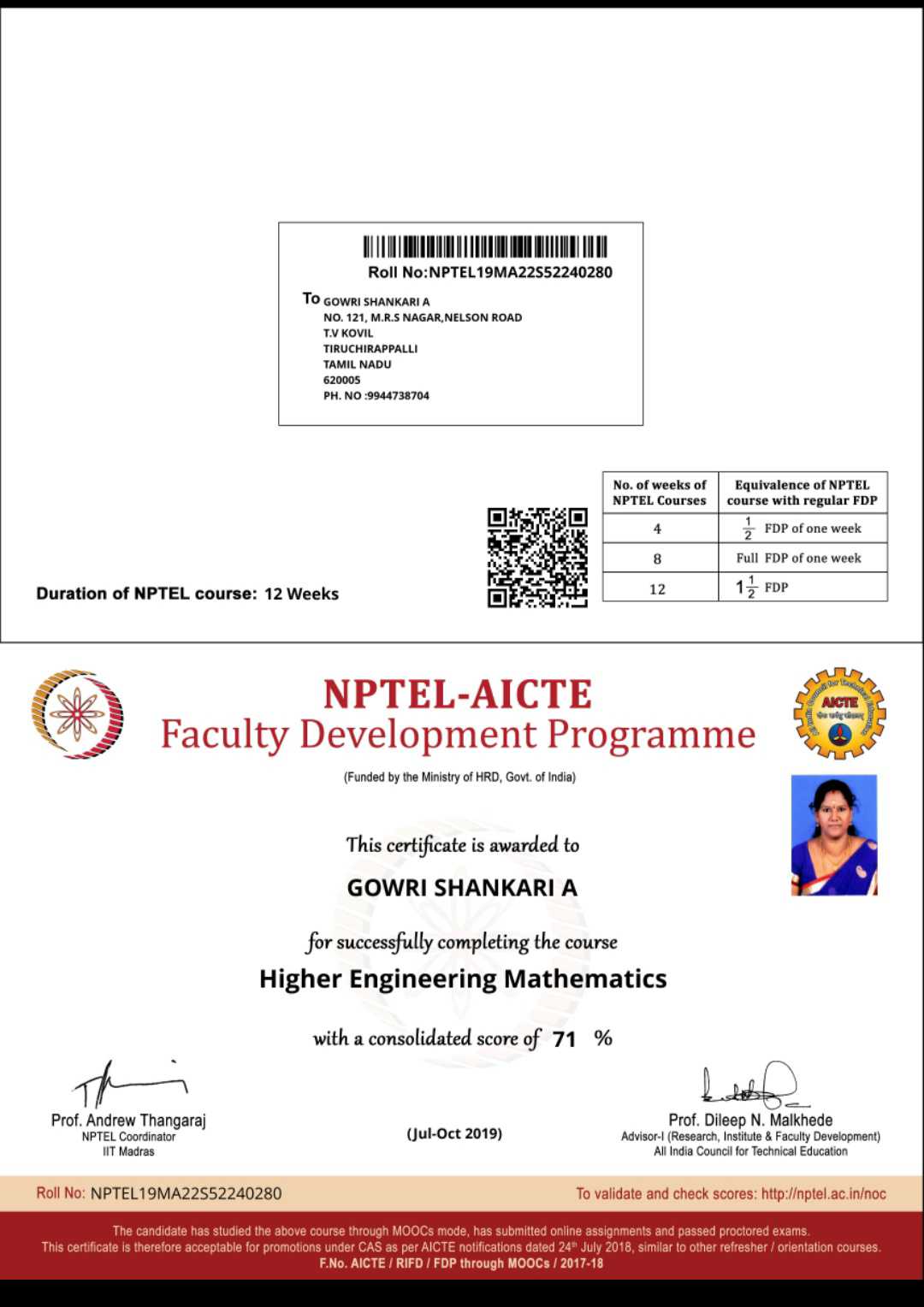 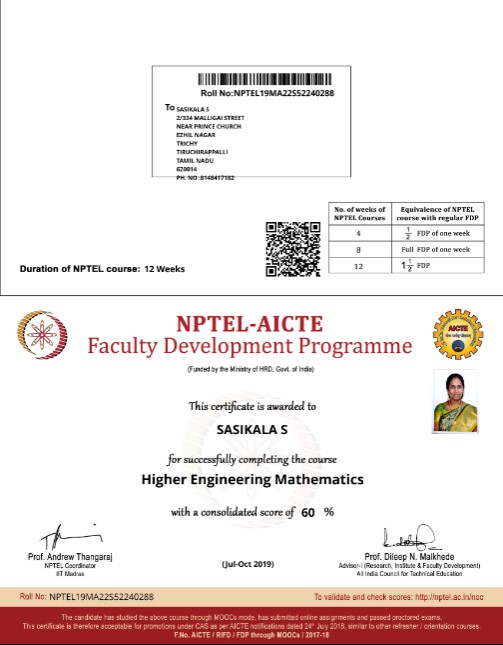 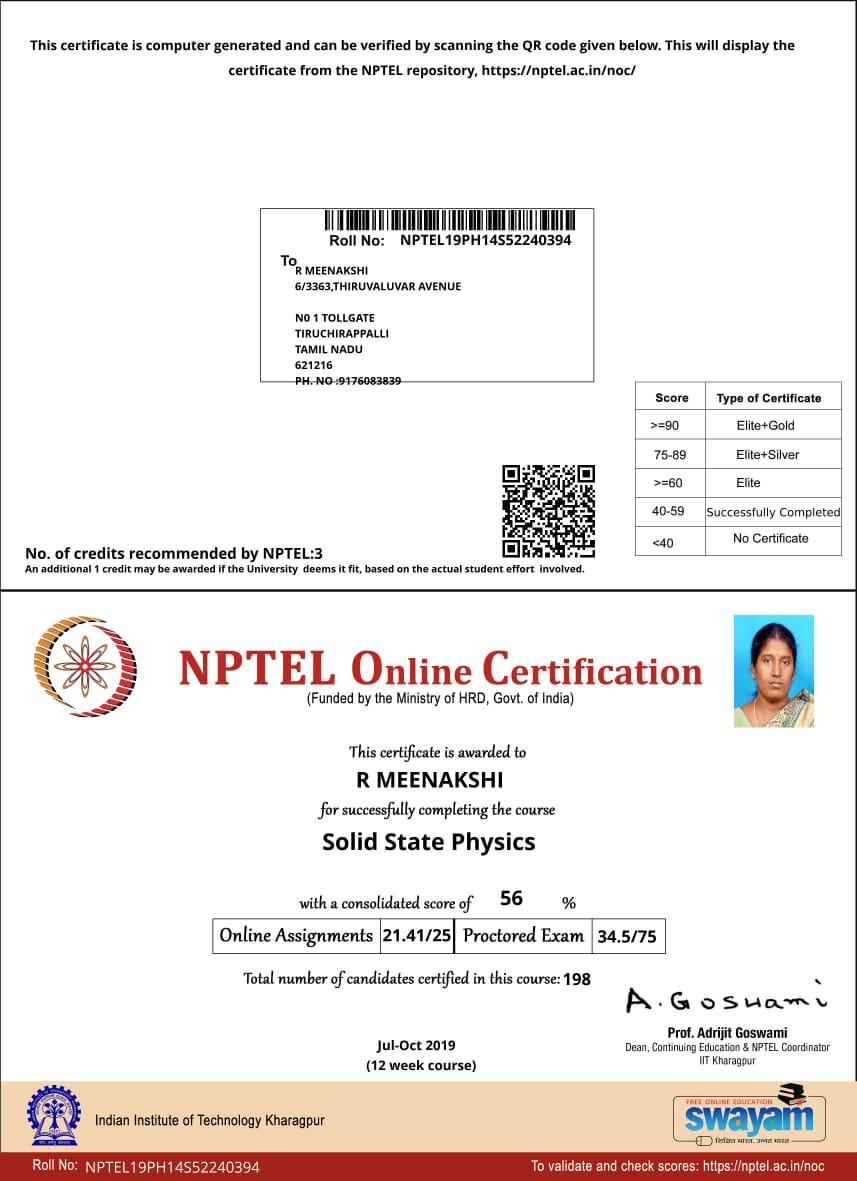 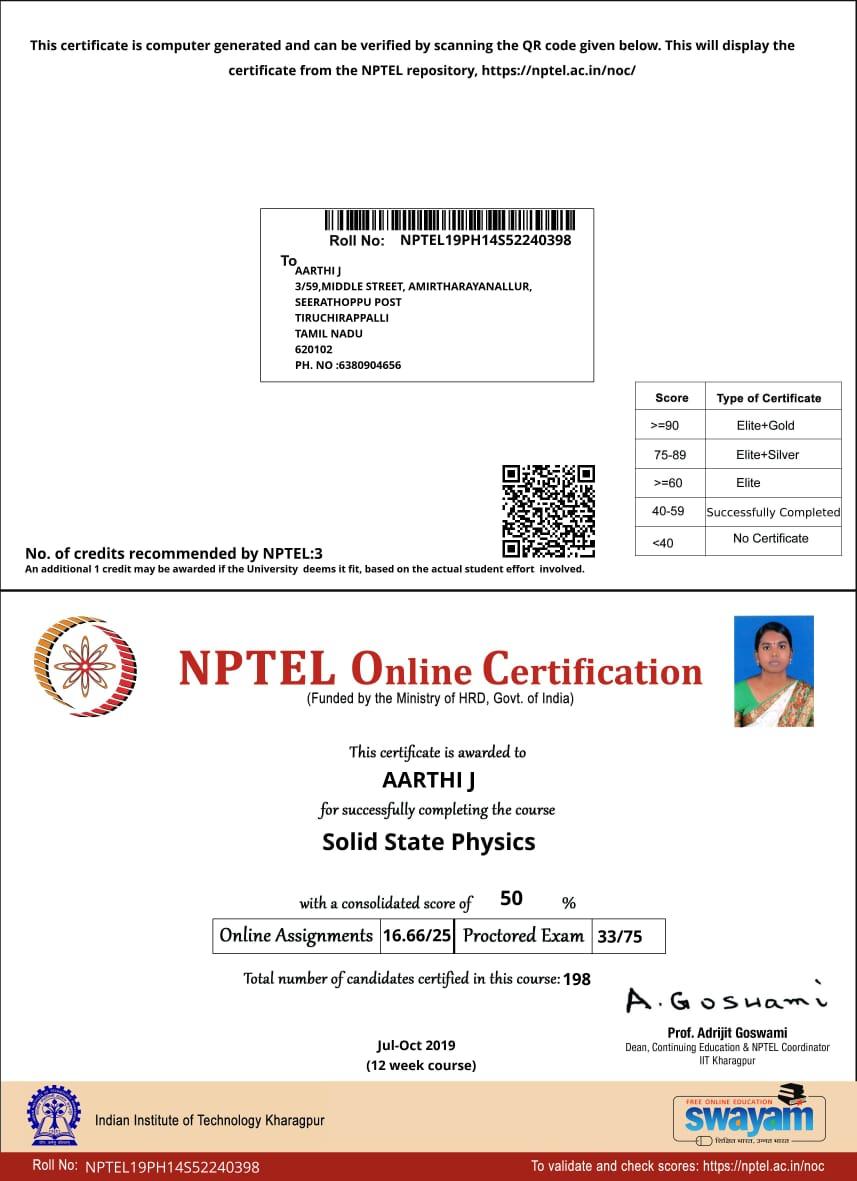 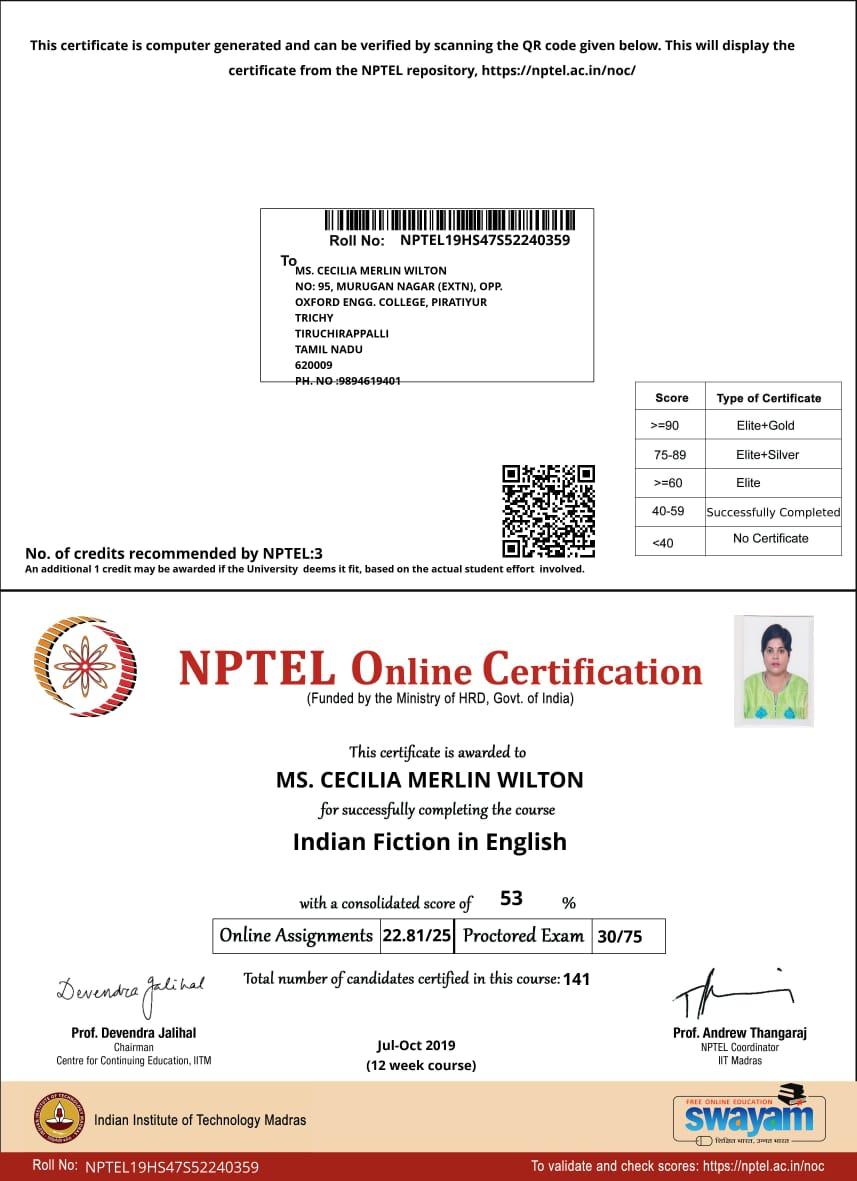 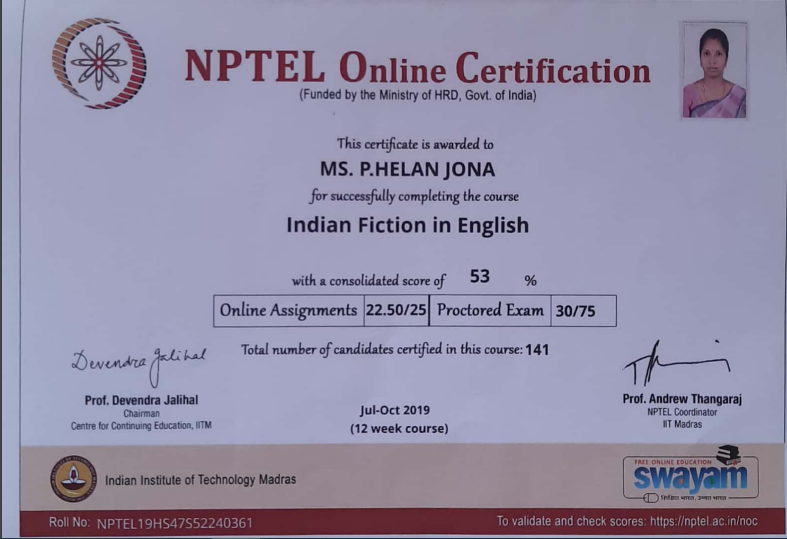 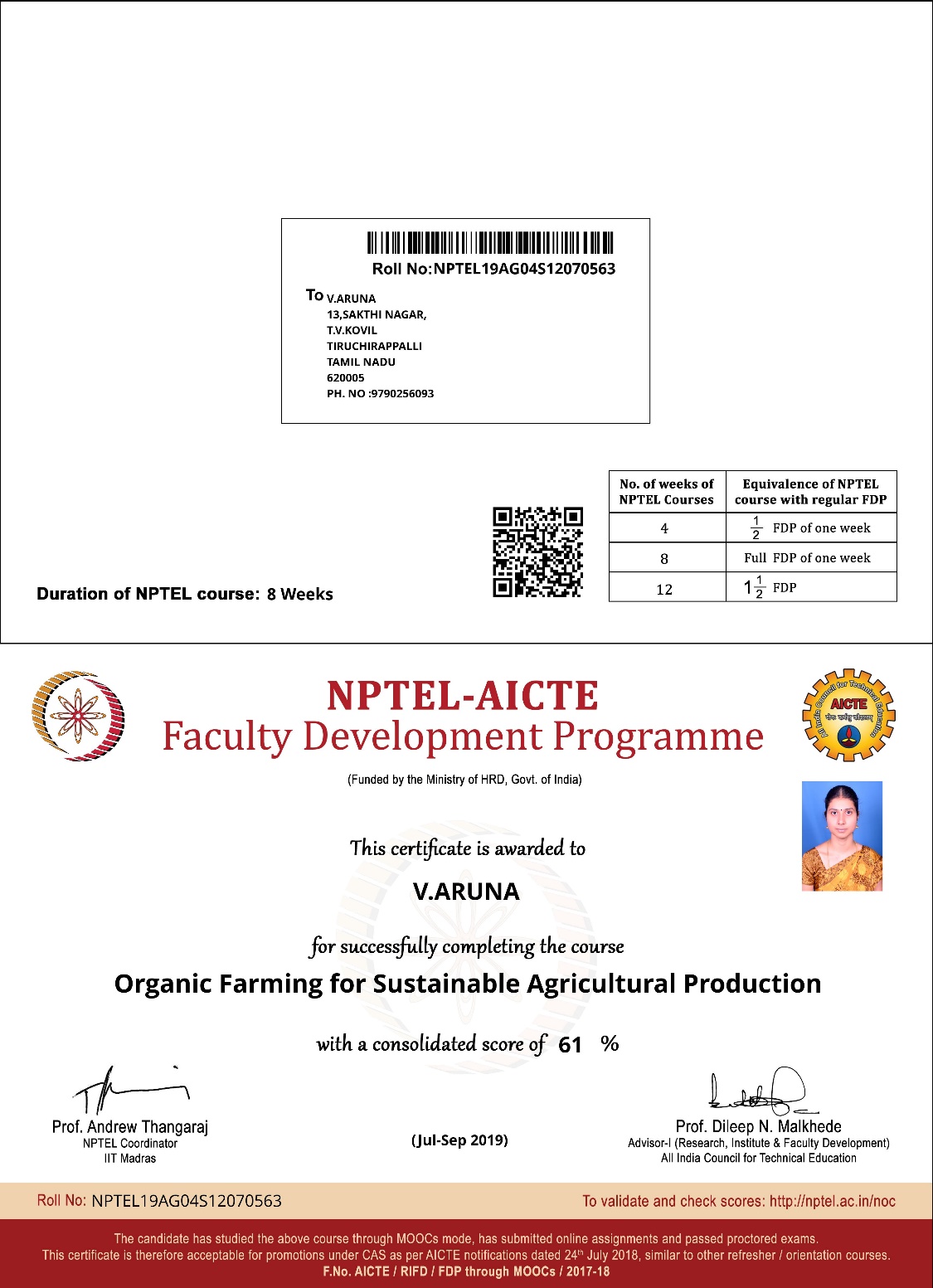 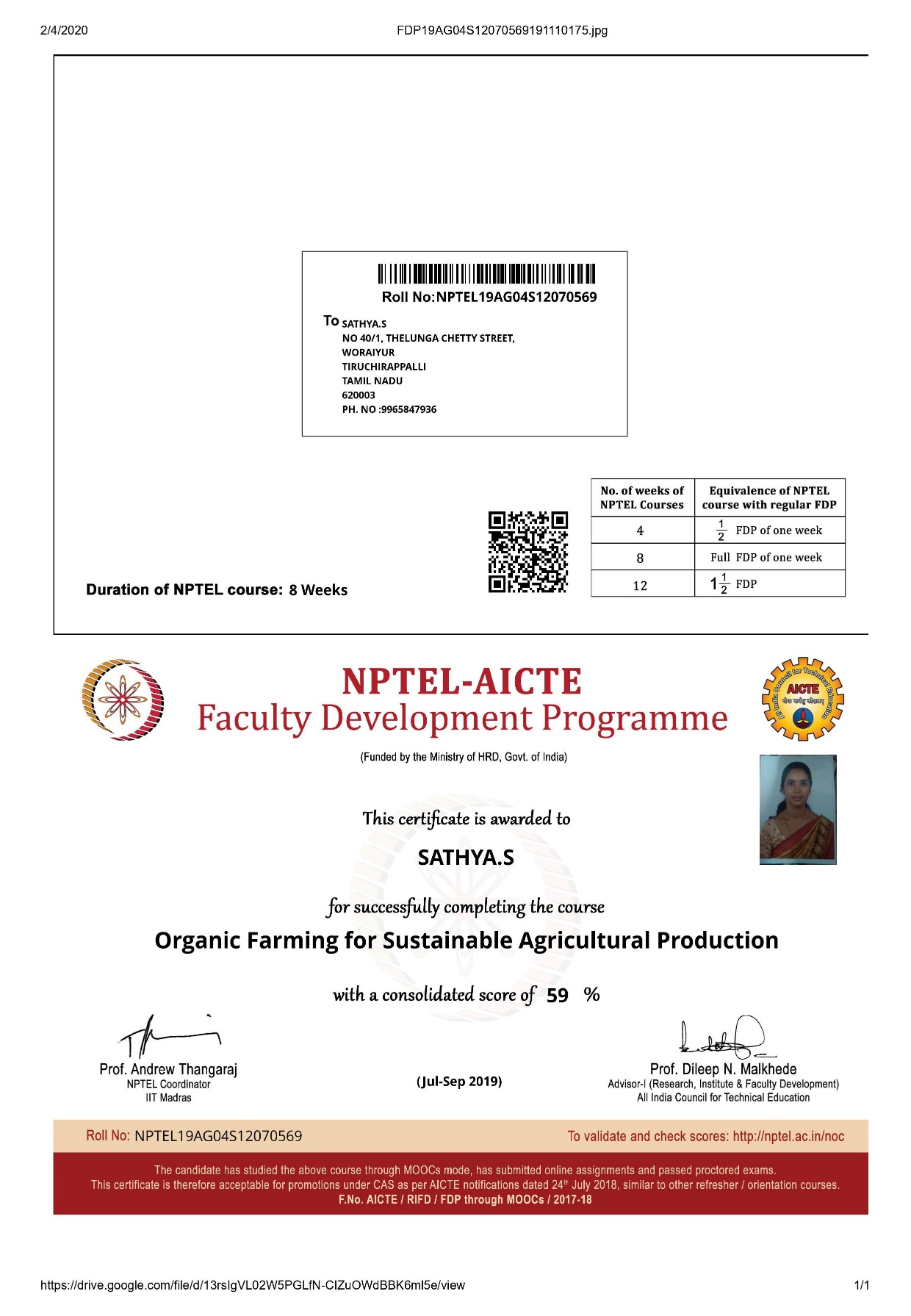 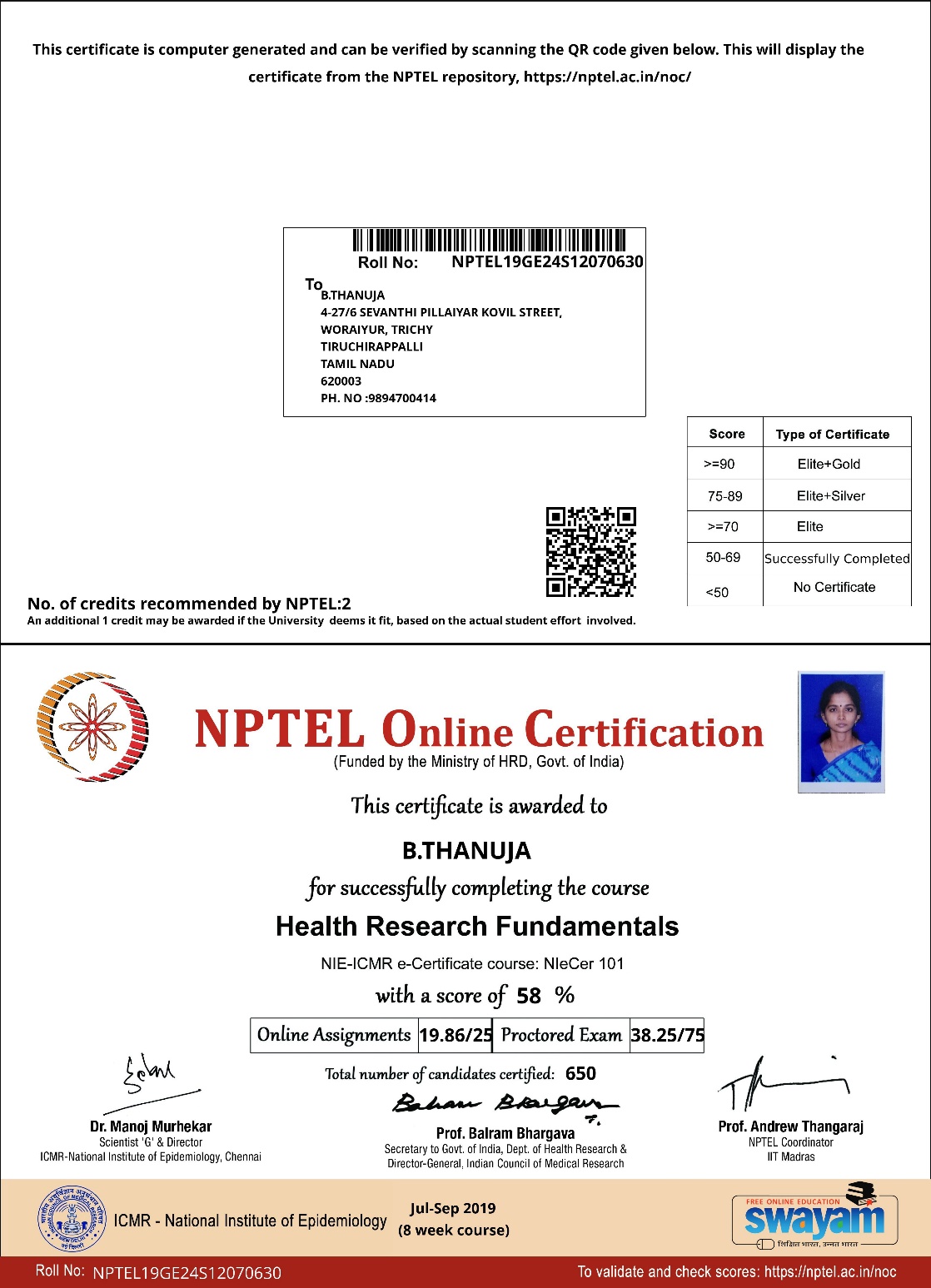 CAUVERY COLLEGE FOR WOMEN (AUTONOMOUS), TRICHY-18CAUVERY COLLEGE FOR WOMEN (AUTONOMOUS), TRICHY-18CAUVERY COLLEGE FOR WOMEN (AUTONOMOUS), TRICHY-18CAUVERY COLLEGE FOR WOMEN (AUTONOMOUS), TRICHY-18SWAYAM NPTEL - ONLINE COURSE - FACULTY LISTSWAYAM NPTEL - ONLINE COURSE - FACULTY LISTSWAYAM NPTEL - ONLINE COURSE - FACULTY LISTSWAYAM NPTEL - ONLINE COURSE - FACULTY LISTJune 2019 - May 2020For the academic year 2019-2020 totally 62 faculty members were registered for the NPTEL course and 50 got certified.ELITE + GOLD with TOPPER: 1ELITE + GOLD: 3ELITE + SILVER: 16ELITE: 20SUCCESSFULLY COMPLETED: 10June 2019 - May 2020For the academic year 2019-2020 totally 62 faculty members were registered for the NPTEL course and 50 got certified.ELITE + GOLD with TOPPER: 1ELITE + GOLD: 3ELITE + SILVER: 16ELITE: 20SUCCESSFULLY COMPLETED: 10June 2019 - May 2020For the academic year 2019-2020 totally 62 faculty members were registered for the NPTEL course and 50 got certified.ELITE + GOLD with TOPPER: 1ELITE + GOLD: 3ELITE + SILVER: 16ELITE: 20SUCCESSFULLY COMPLETED: 10June 2019 - May 2020For the academic year 2019-2020 totally 62 faculty members were registered for the NPTEL course and 50 got certified.ELITE + GOLD with TOPPER: 1ELITE + GOLD: 3ELITE + SILVER: 16ELITE: 20SUCCESSFULLY COMPLETED: 10NAMEDEPARTMENTCOURSEGRADEDr. Bhuvaneswari. PMicrobiologyBiomedical NanotechnologyElite + Gold with TopperDr. V. SanguChemistryBioenergyElite + GoldDr. Rajarajeswari. C ChemistryBioinorganic ChemistryElite + GoldMs. Durgadevi P.KEnglishThe Psychology of LanguageElite + GoldDr. S. Suguna DeviInformation TechnologyThe Joy of Computing Using PythonElite + SilverDr. P. TamilselviInformation TechnologyThe Joy of Computing Using PythonElite + SilverMs. M. Gowri SudhaComputer ScienceIntroduction to Internet of ThingsElite + SilverDr. S. Jayashree AgarwalEnglishDeveloping Soft Skills and PersonalityElite + SilverDr. J. TamilselviBBAIntellectual Property Rights and Competition LawElite + SilverDr. S. Thamarai SelviBBAIntellectual Property Rights and Competition LawElite + SilverDr. M. NeelaBBAIntellectual Property Rights and Competition LawElite + SilverMs. A. SivaranjaniBBAIntellectual Property Rights and Competition LawElite + SilverMs. M. GayathriBBAIntellectual Property Rights and Competition LawElite + SilverMs. R. SrideviBCAIntroduction to Internet of ThingsElite + SilverDr. B. ThamilmaraiselviMicrobiologyOrganic Farming for Sustainable Agriculture ProductionElite + SilverDr. N. PushpaMicrobiologyFunctional GenomicsElite + SilverMs. N. JeenathunisaMicrobiologyBioenergyElite + SilverDr. V. SanguChemistryBasics in Inorganic ChemistryElite + SilverDr. K. KalaiarasiMathematicsHigher Engineering MathematicsElite + SilverMs. R. SoundariaMathematicsIntroduction to R SoftwareElite + SilverMs. P. MuthulakshmiComputer ScienceIntroduction to Internet of ThingsEliteMs. S. Udhaya PriyaComputer ScienceIntroduction to Internet of ThingsEliteMs. Rite JeniferComputer ScienceIntroduction to Internet of ThingsEliteDr. R. BhuvaneswariMathematicsHigher Engineering MathematicsEliteMs. R. DivyaMathematicsMatrix Analysis with ApplicationsEliteMs. R. SoundariaMathematicsHigher Engineering MathematicsEliteMs. V. Mani MozhiMathematicsIntroduction to Abstract and Linear AlgebraEliteMs. S. VidhyaMathematicsMatrix Analysis with ApplicationsEliteMs. Yoga. NEnglishHistory of English Language and LiteratureEliteMs. Samyuktha. LEnglishHistory of English Language and LiteratureEliteDr. J. TamilselviBBAE-BusinessEliteDr. M. NeelaBBAE-BusinessEliteMs. A. SuganyaBBAIntellectual Property Rights and Competition LawEliteMs. N. Sathammai PriyaMicrobiologyBiomedical NanotechnologyEliteDr. Steffi FrancisMicrobiologyBiomedical NanotechnologyEliteDr. S. JeyabharathiMicrobiologyOrganic Farming for Sustainable Agriculture ProductionEliteDr. S. JeyabharathiMicrobiologyIndustrial BiotechnologyEliteDr. R. NithyatharaniMicrobiologyOrganic Farming for Sustainable Agriculture ProductionEliteMs. K. SangeethaMicrobiologyOrganic Farming for Sustainable Agriculture ProductionEliteMs. N. JeenathunisaMicrobiologyPlastic Waste ManagementEliteMs. V. GeethaMathematicsHigher Engineering MathematicsSuccessfully CompletedMs. A. Gowri ShankariMathematicsHigher Engineering MathematicsSuccessfully CompletedDr. S. SasikalaMathematicsHigher Engineering MathematicsSuccessfully CompletedDr. R. MeenakshiPhysicsSolid State PhysicsSuccessfully CompletedMs. J. AarthiPhysicsSolid State PhysicsSuccessfully CompletedMs. Cecilia Merlin WiltonEnglishIndian Fiction in EnglishSuccessfully CompletedMs. P. Helan JonaEnglishIndian Fiction in EnglishSuccessfully CompletedMs. V. ArunaMicrobiologyOrganic Farming for Sustainable Agriculture ProductionSuccessfully CompletedMs. S. SathyaMicrobiologyOrganic Farming for Sustainable Agriculture ProductionSuccessfully CompletedMs. B. ThanujaFSMHealth Research FundamentalsSuccessfully Completed